RELATÓRIO DE RECEBIMENTO DE ANIMAIS SILVESTRES DO MÊS DE MARÇO PROVENIENTES DO MUNICÍPIO ITATIBATABELA RESUMO RELAÇÃO DE ÓBITOS DE ANIMAIS SILVESTRES TABELA RESUMORELAÇÃO DE SOLTURAS DE ANIMAIS SILVESTRES TABELA RESUMOANIMAIS SILVESTRES PROVENIENTES DO MUNICÍPIO ITATIBA QUE PERMANECEM EM PROCESSO DE REABILITAÇÃO NA ASSOCIAÇÃO MATA CILIARRELATÓRIO FOTOGRÁFICO DE ANIMAIS SILVESTRES NO MÊS DE MARÇO DO MUNICÍPIO DE ITATIBA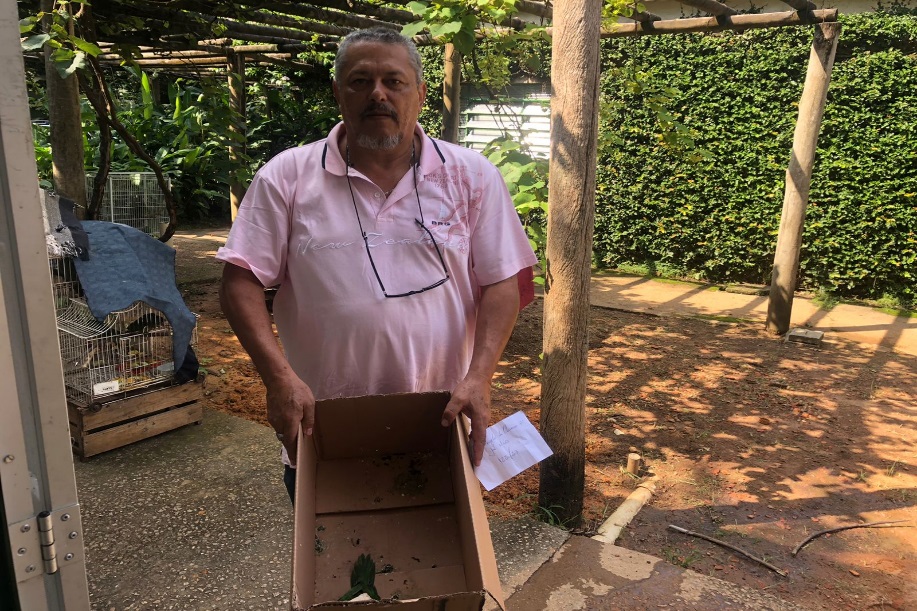 (42930) - Maritaca, filhote, encontrado em residência. Entregue pela Guarda Municipal de Itatiba no dia 01-03-2023.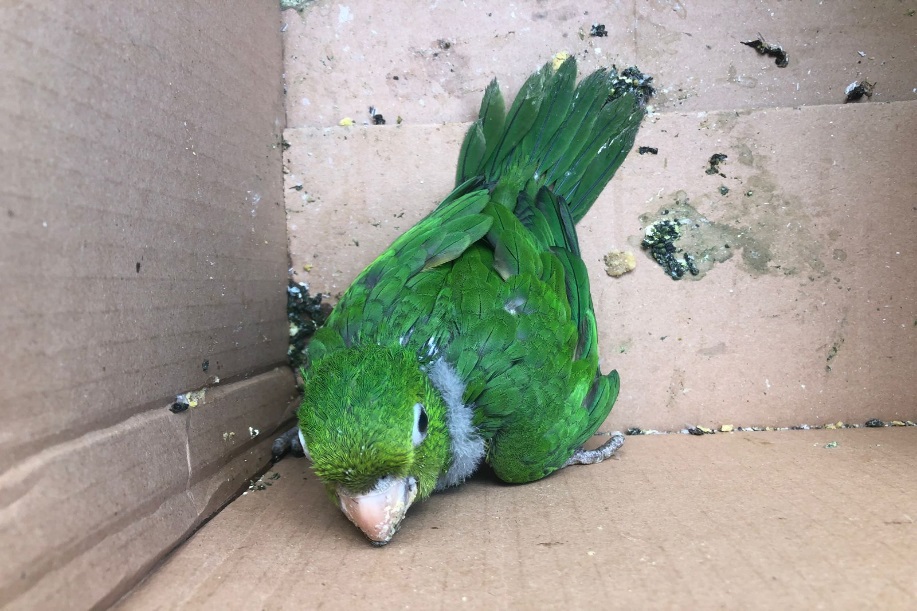 (42930) – Maritaca.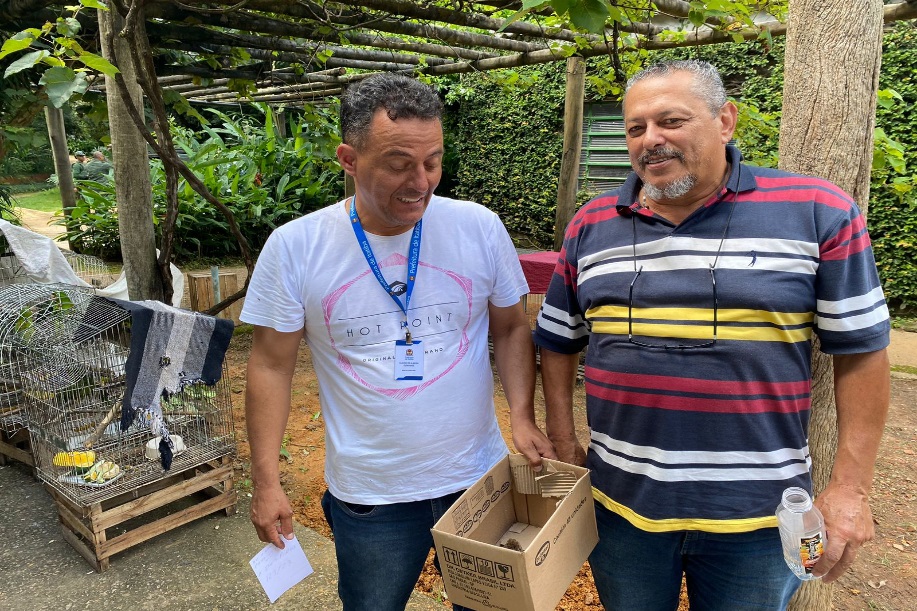 (43032) - Corujinha-do-mato, encontrada caída no quintal, com provável fratura completa em asa direita. Entregue pela Guarda Municipal de Itatiba no dia 02-03-2023.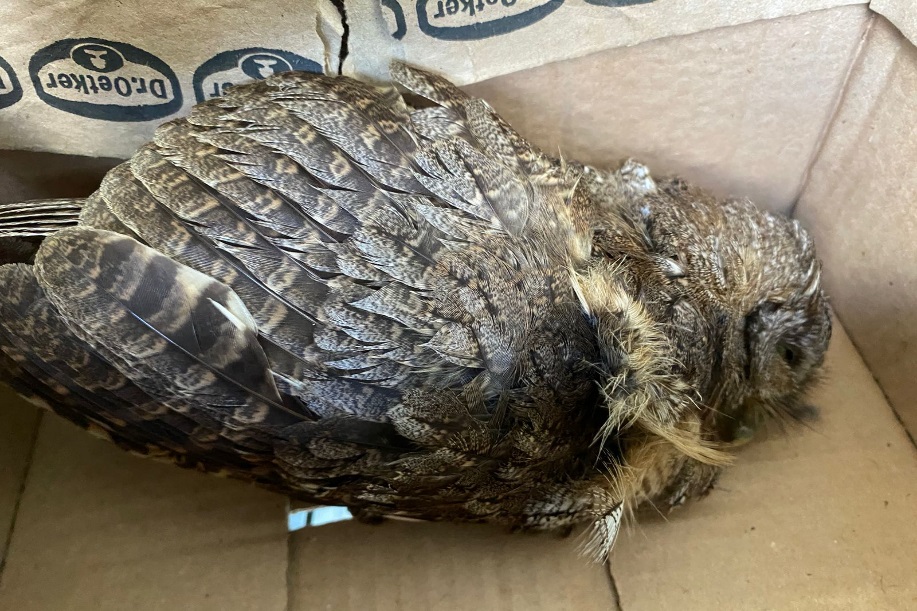 (43032) - Corujinha-do-mato.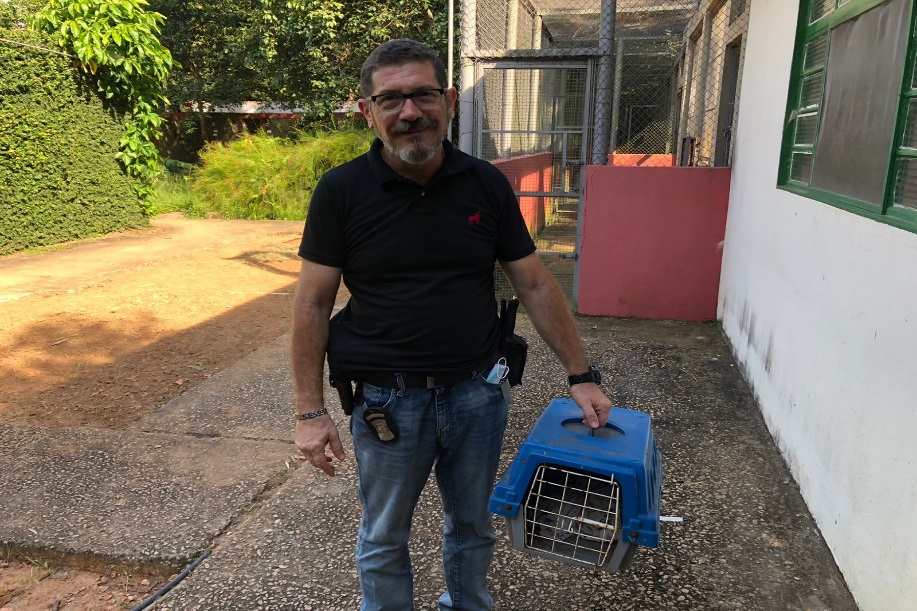 (43033) – Gambá-de-orelha-preta, fêmea, jovem, atacada por cão, com fratura em úmero direito, perfuração e miíase. Entregue por munícipe de Itatiba no dia 02-03-2023.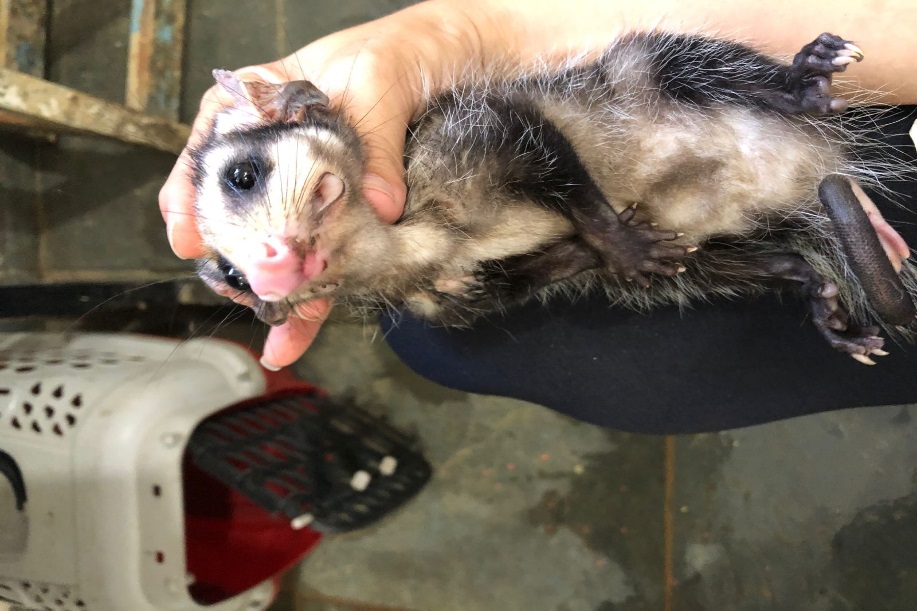 (43033) – Gambá-de-orelha-preta.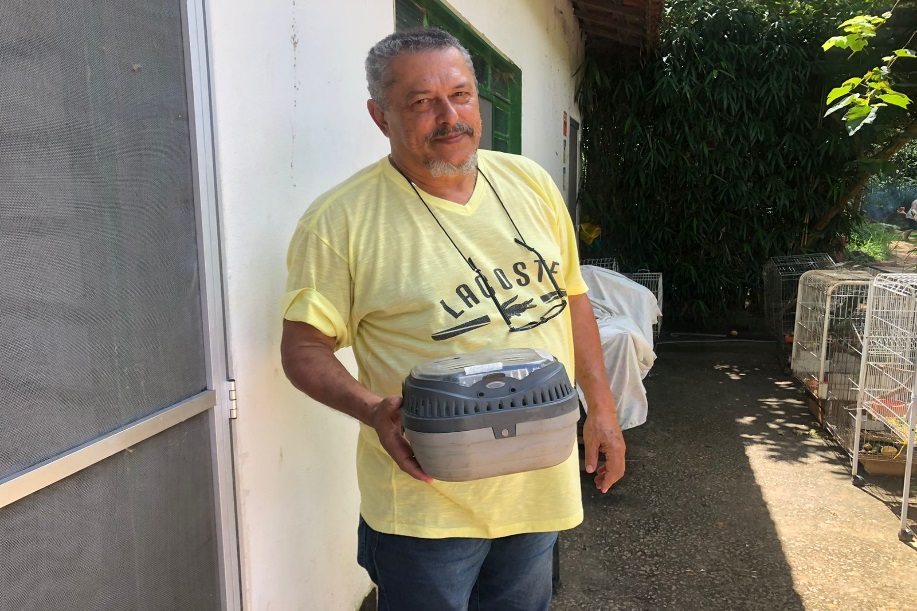 (43062) - Maritaca, encontrada caida no chão do condomínio. Entregue pela Guarda Municipal de Itatiba no dia 03-03-2023.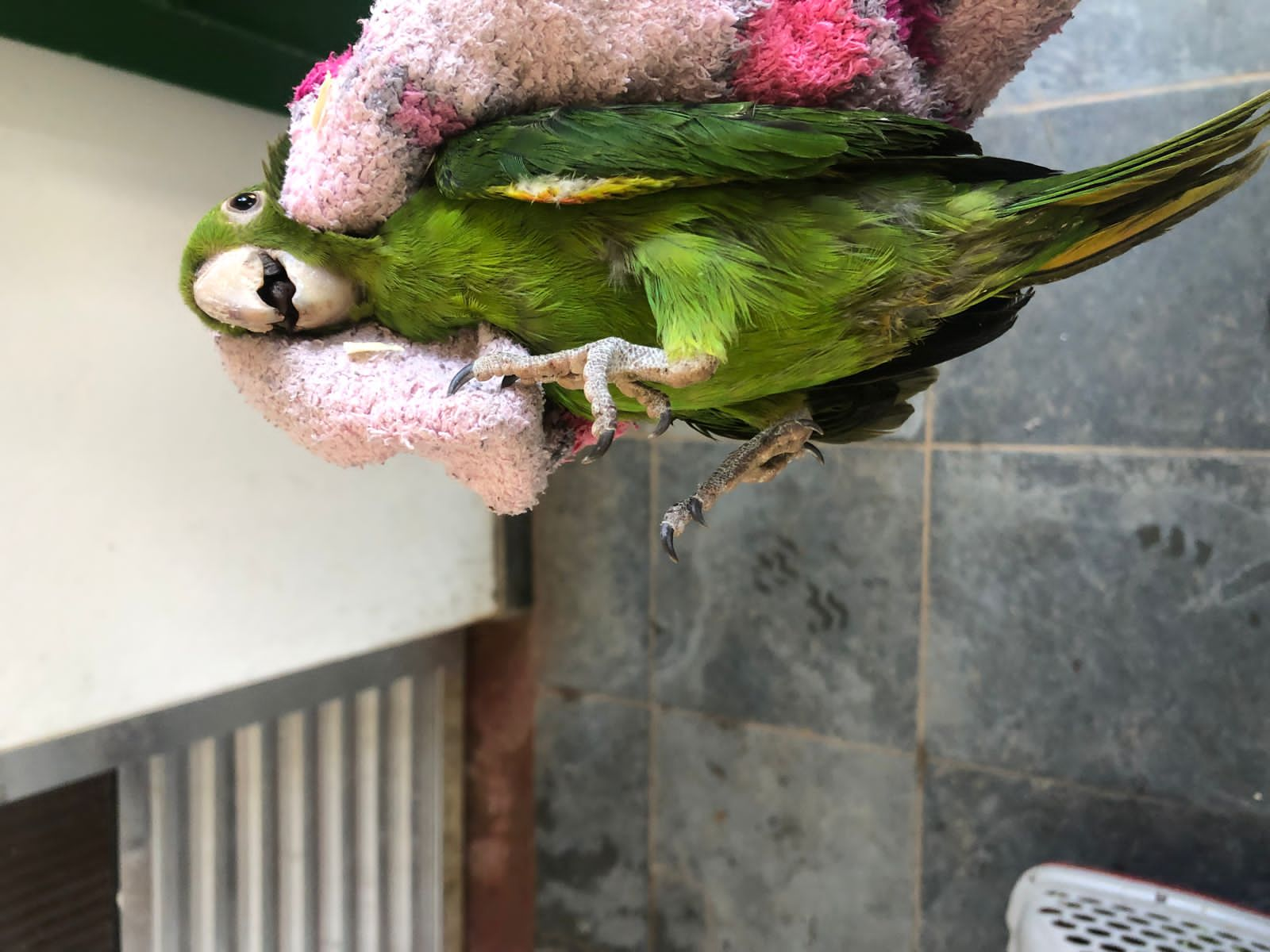 (43062) – Maritaca.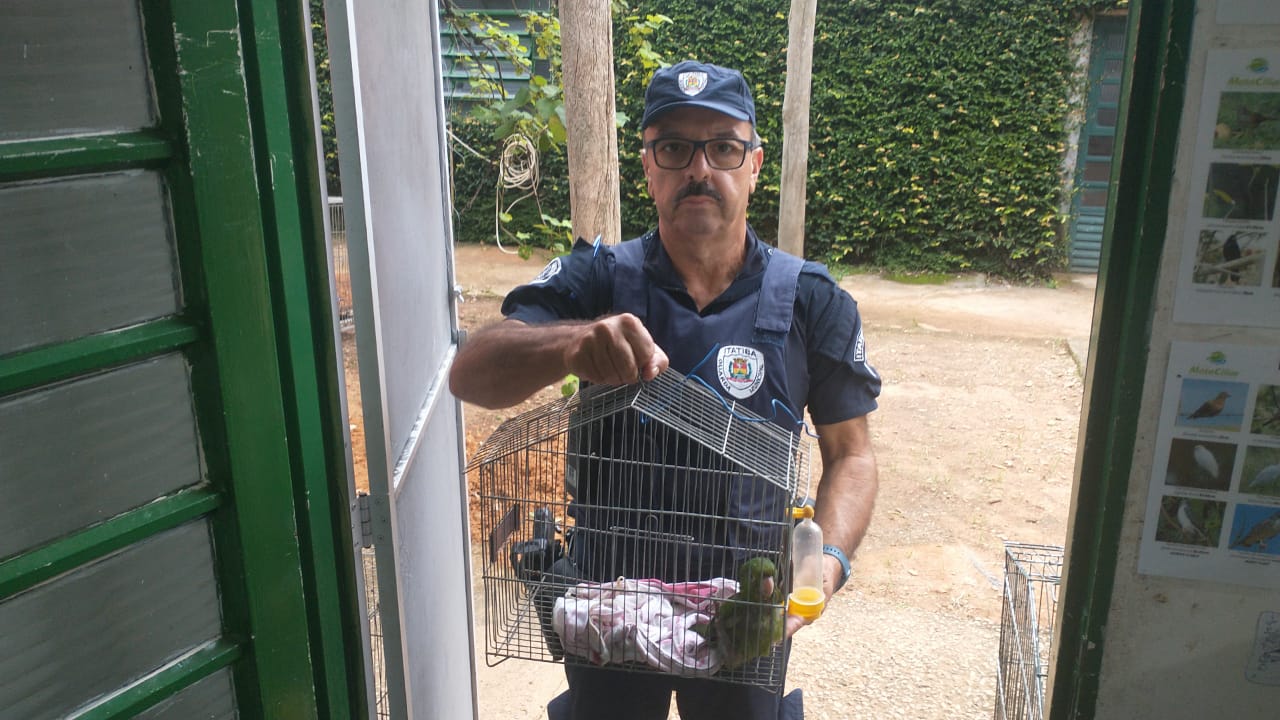 (43087) - Maritaca, jovem, apresenta desvio de eixo de membro pélvico. Entregue pela Guarda Municipal de Itatiba no dia 04-03-2023.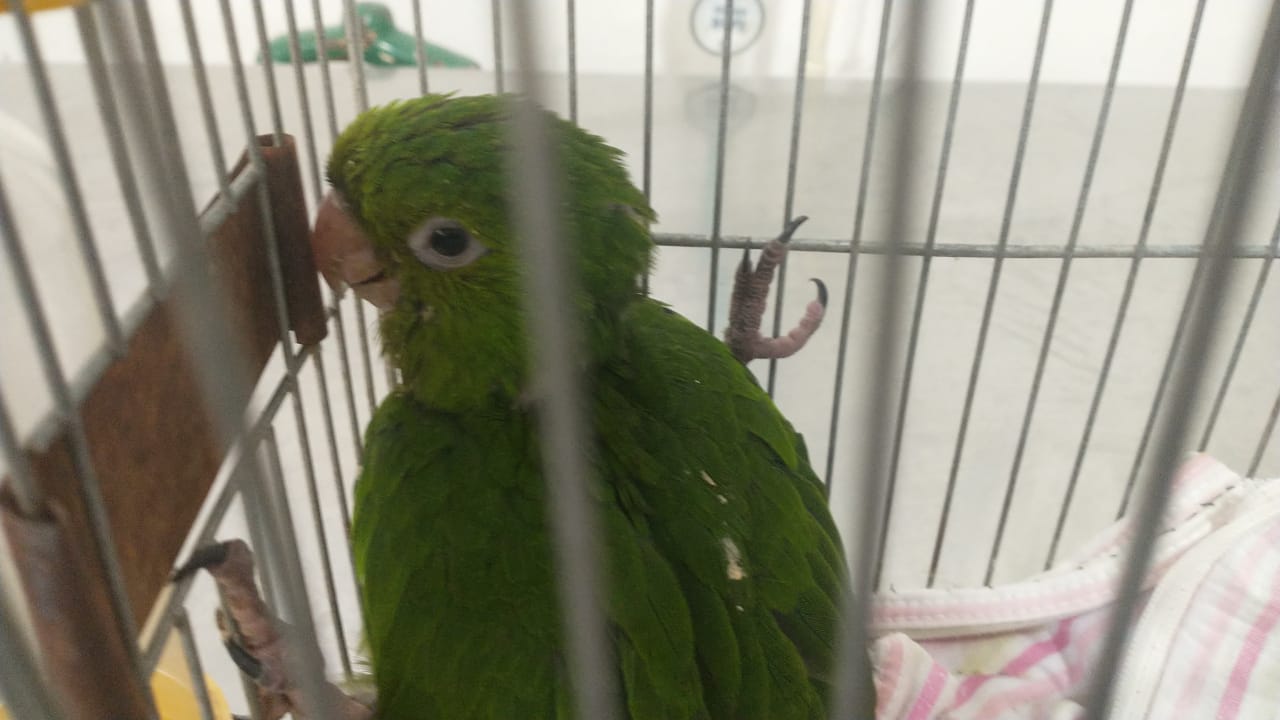 (43087) – Maritaca.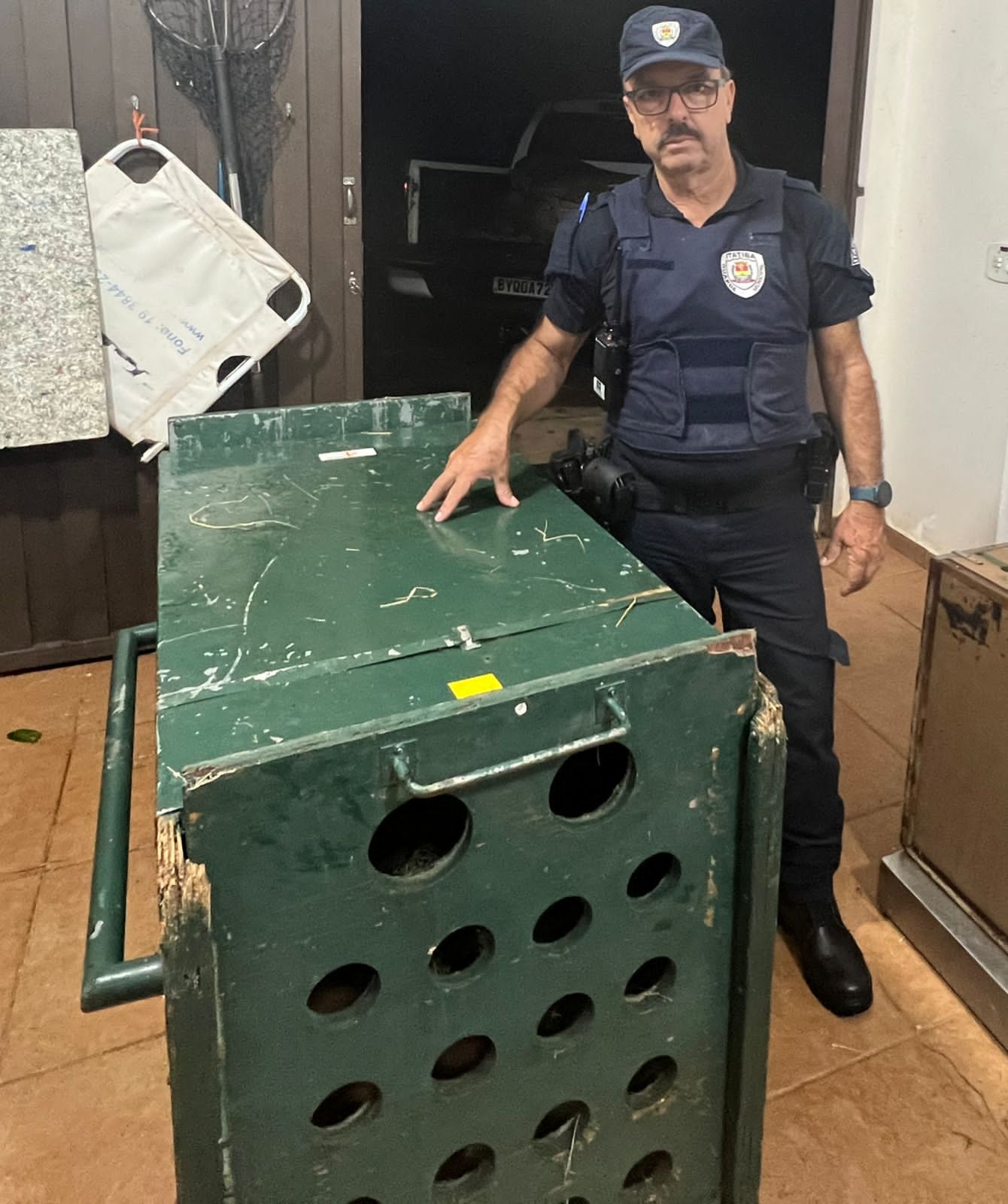 (43089) - Veado-catingueiro, macho, atropelado, possui escoriação pelo corpo, possível fratura em membro toráceco. Entregue pela Guarda Municipal de Itatiba no dia 04-03-2023.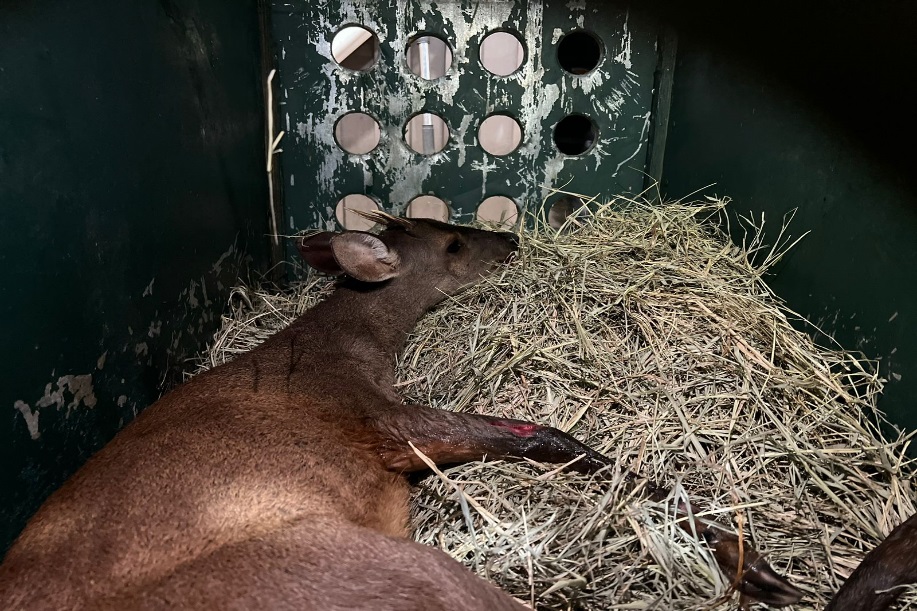 (43089) - Veado-catingueiro.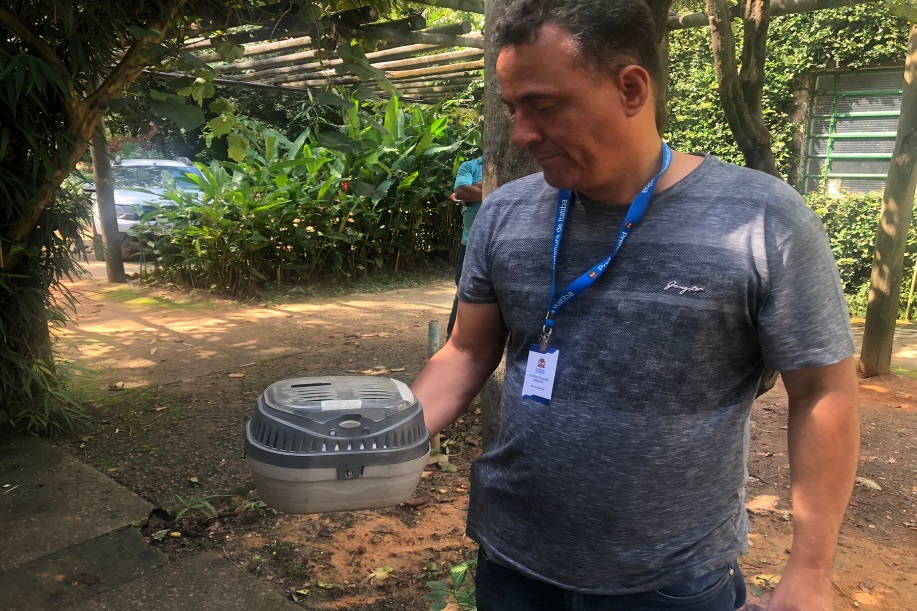 (43105) - Maritaca, jovem, encontrado em quintal. Entregue pela Guarda Municipa de Itatiba no dia 06-03-2023.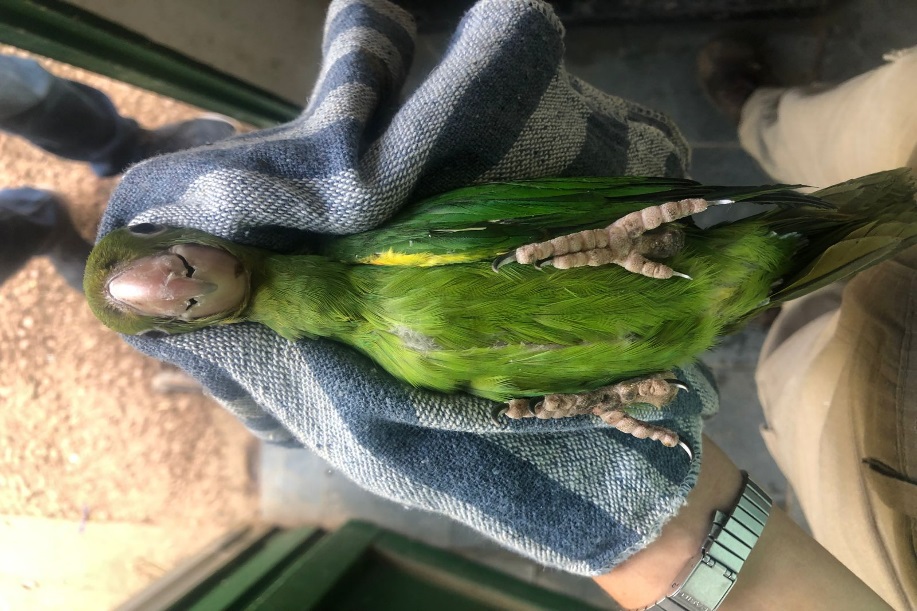 (43105) – Maritaca.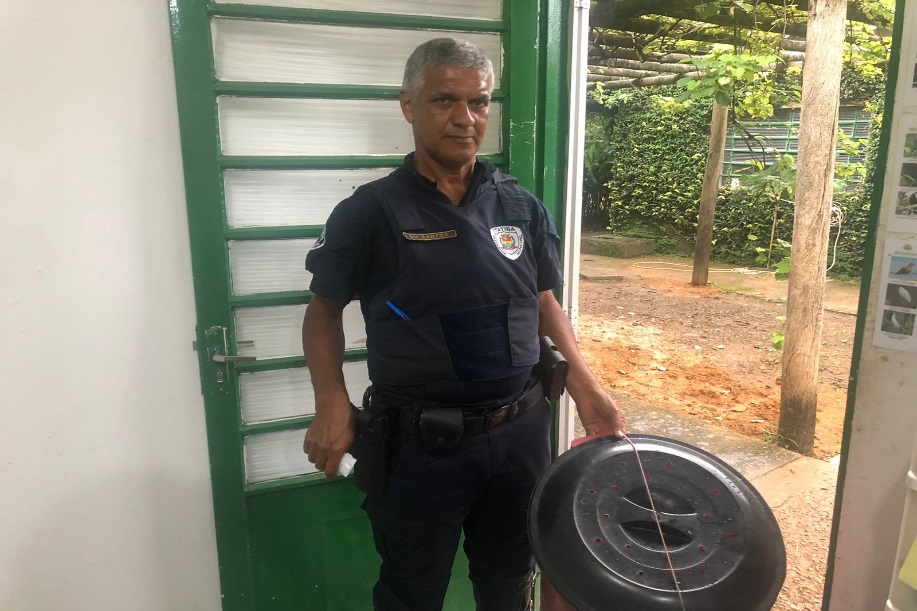 (43106 a 43109) – Gambá-de-orelha-preta, fêmea com filhotes subdesenvolvidos em marsupio. Entregue pela Guarda Municipal de Itatiba no dia 06-03-2023.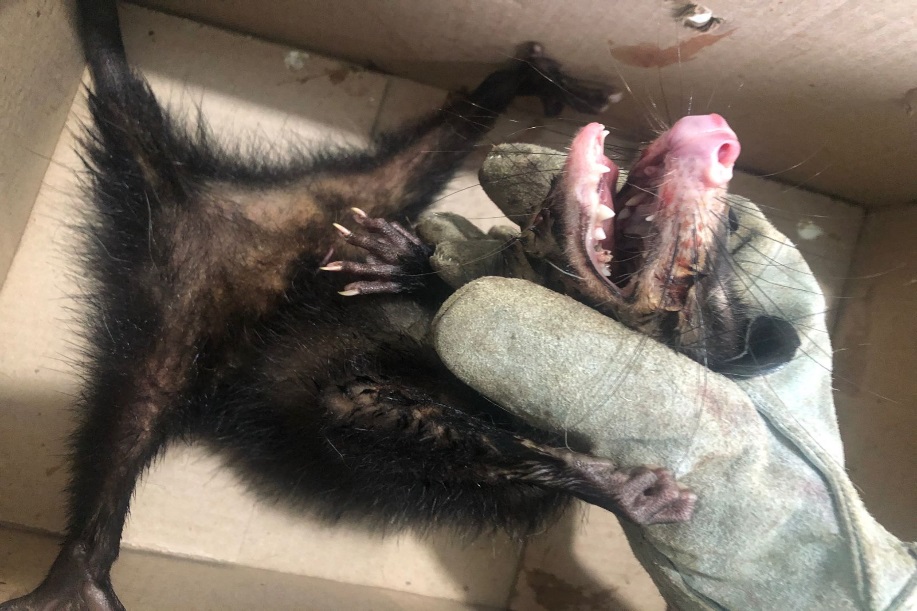 (43106 a 43109) – Gambá-de-orelha-preta.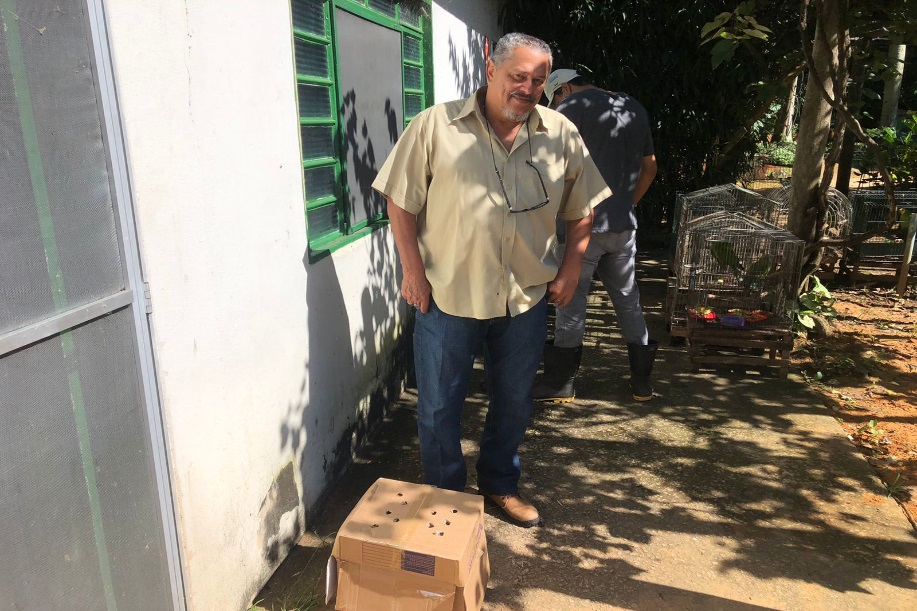 (43125) – Gambá-de-orelha-preta, encontrado machucado em residência, apresenta lesões em pescoço e membro pélvico direito. Entregue pela Guarda Municipal de Itatiba no dia 08-03-2023.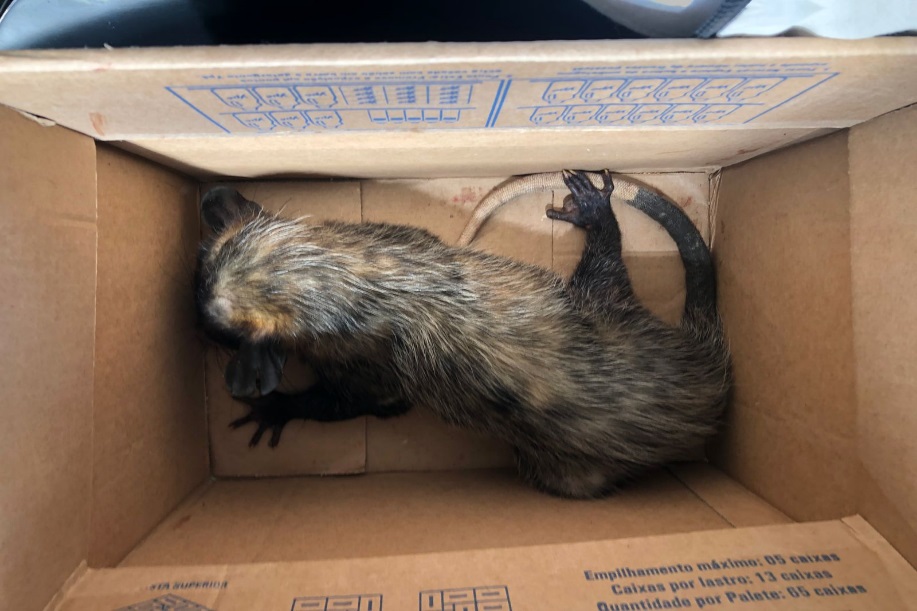 (43125) – Gambá-de-orelha-preta.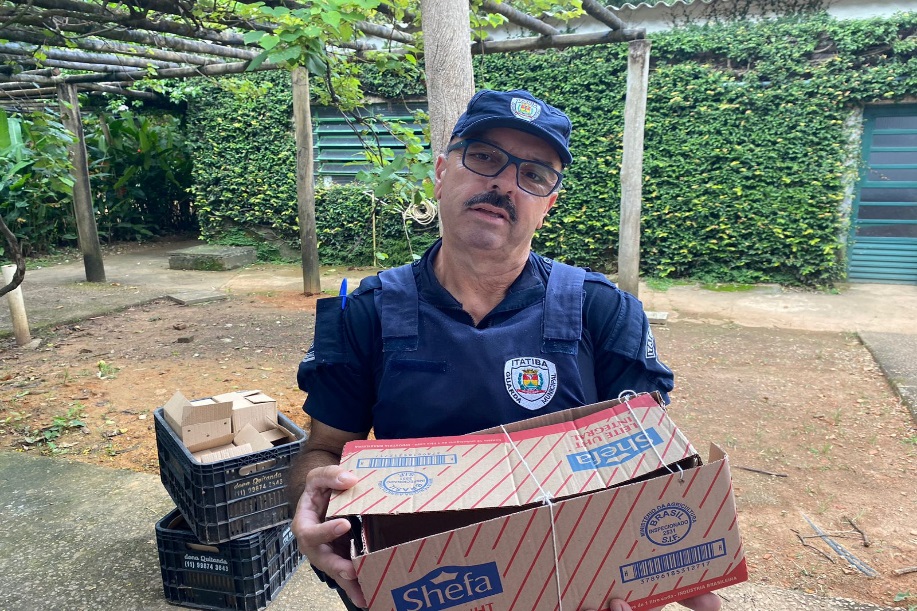 (43136) - Maritaca, filhote, órfão após pais serem predados. Entregue pela Guarda Municipal de Itatiba no dia 08-03-2023.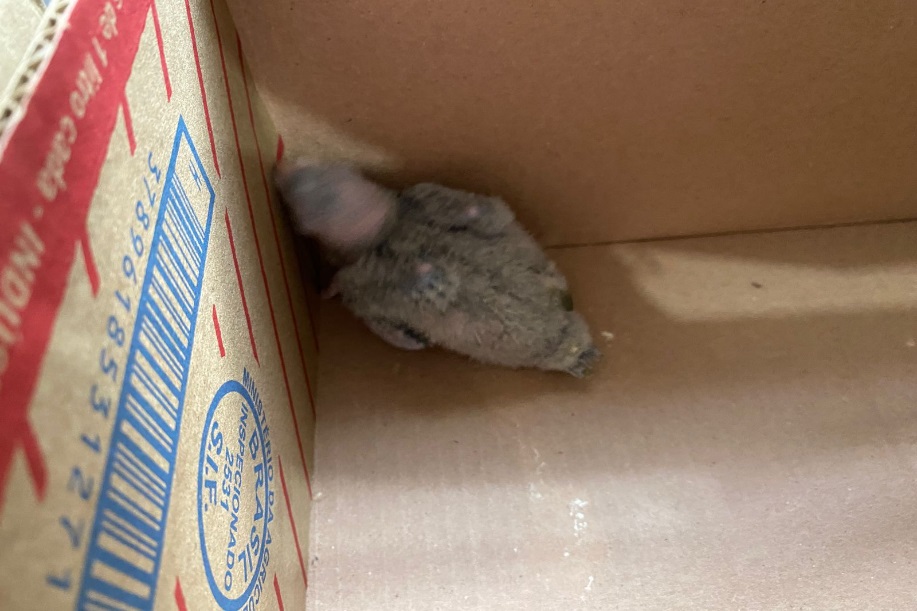 (43136) – Maritaca.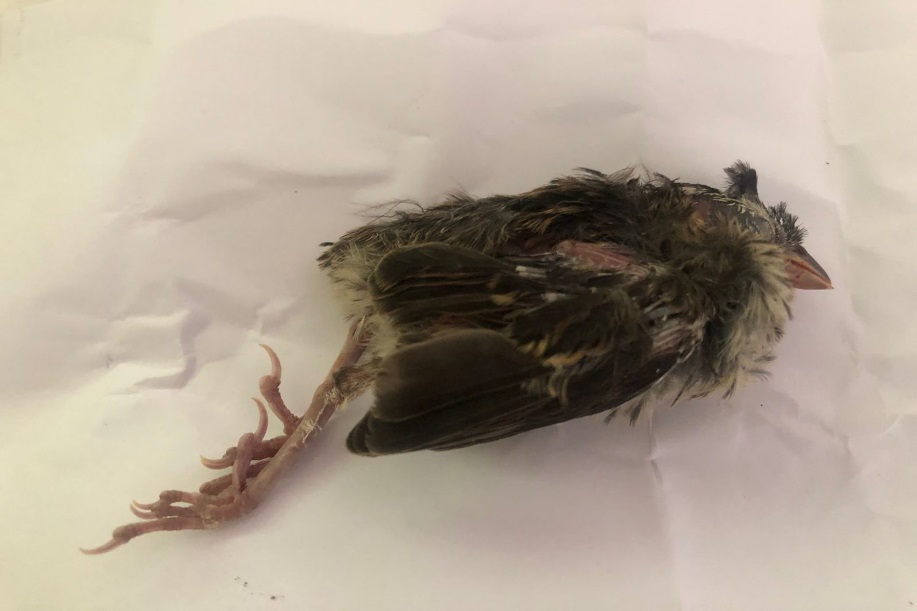 (43160) - Pardal, encontrado em residência, chegou em óbito. Entregue por munícipe de Itatiba no dia 10-03-2023.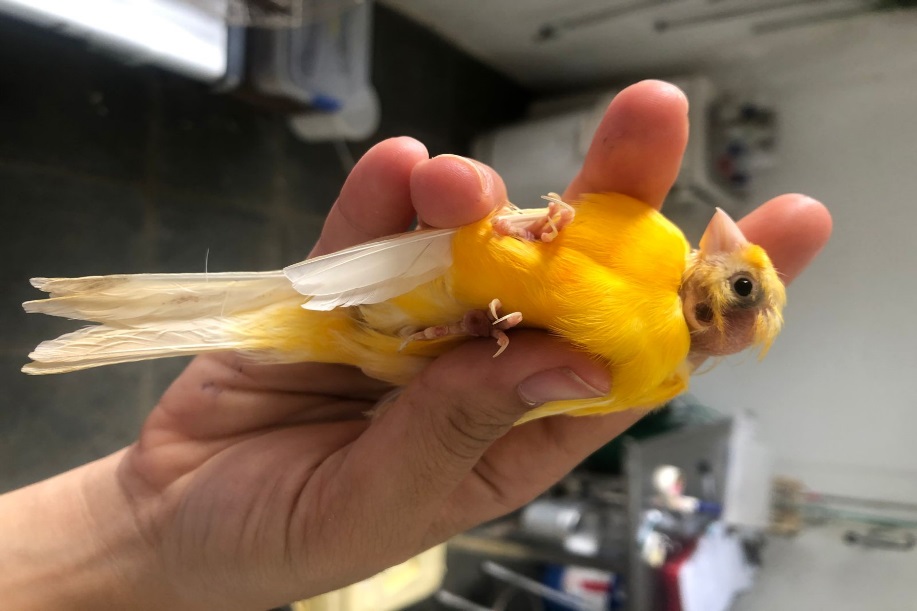 (43161) - Canário-belga, encontrado em residência, apresenta apteria em cabeça e pododermatire em membro pélvico esquerdo. Entregue por munícipe de Itatiba no dia 10-03-2023.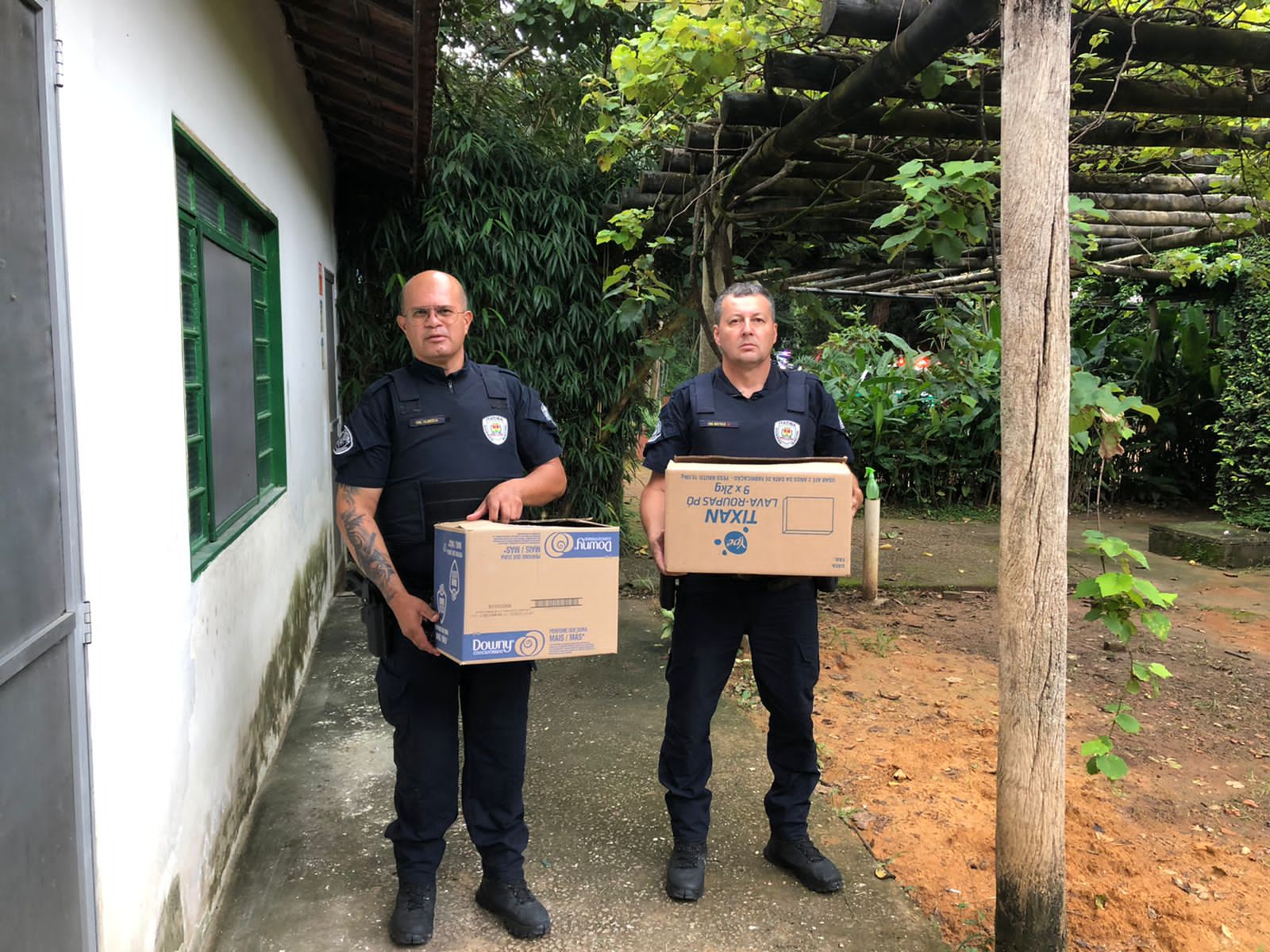 (43178) - Maritaca, encotrada em galeria, caquética e coberta por lama; (43179 e 43180) - Maritacas, filhotes, encontrados em residência. Entregues pela Guarda Municipal de Itatiba no dia 11-03-2023.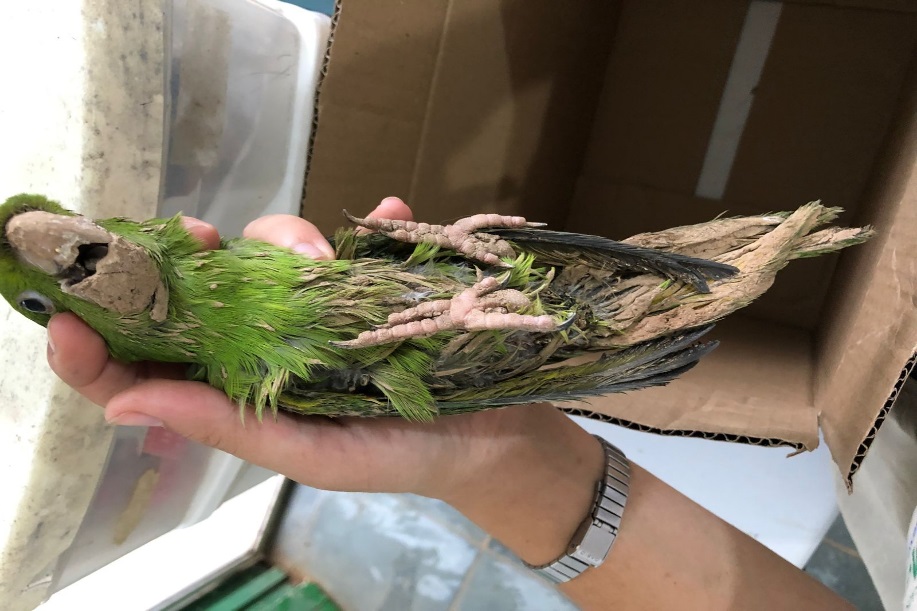 (43178) – Maritaca.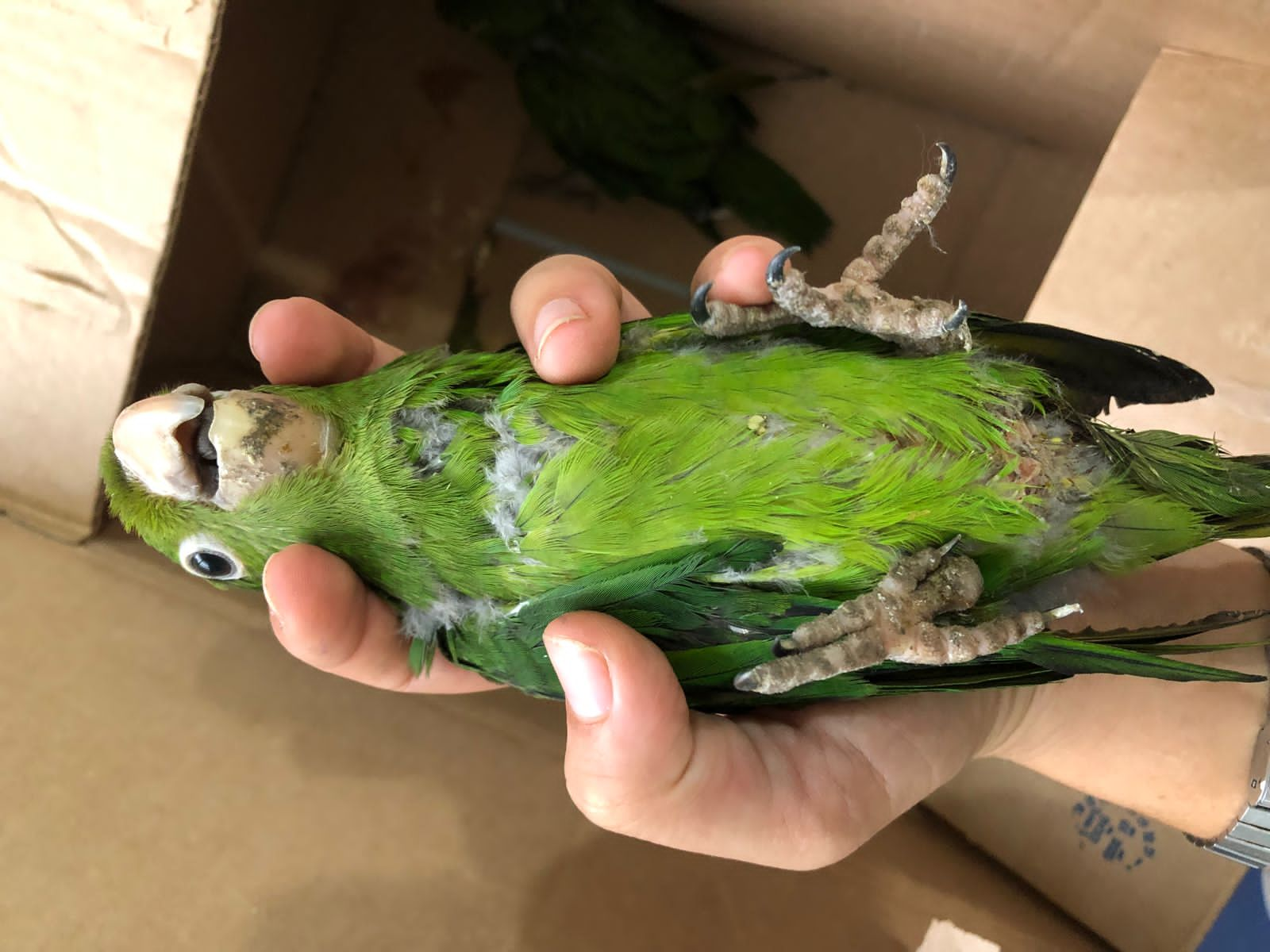 (43179) – Maritaca.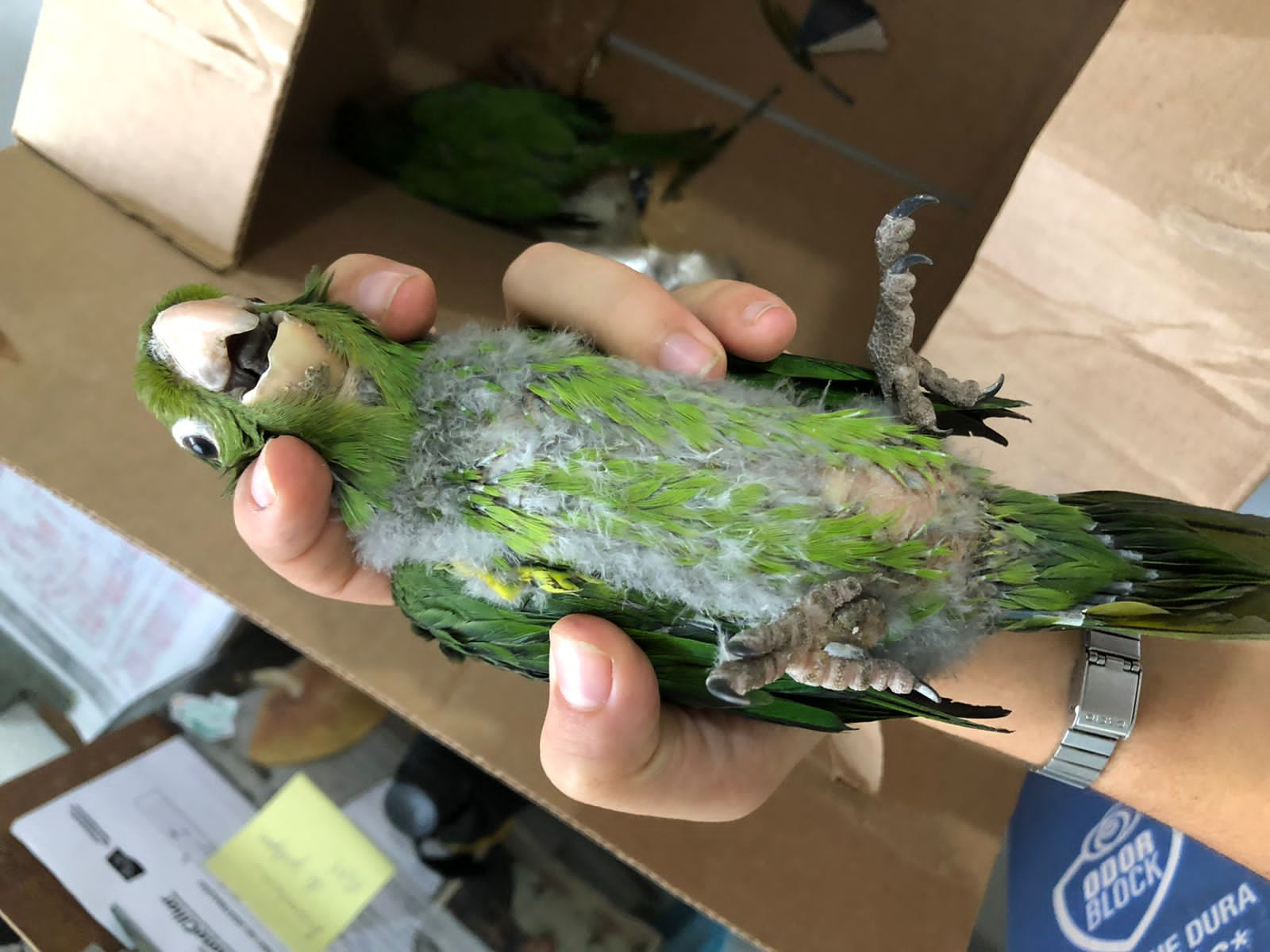 (43180) – Maritaca.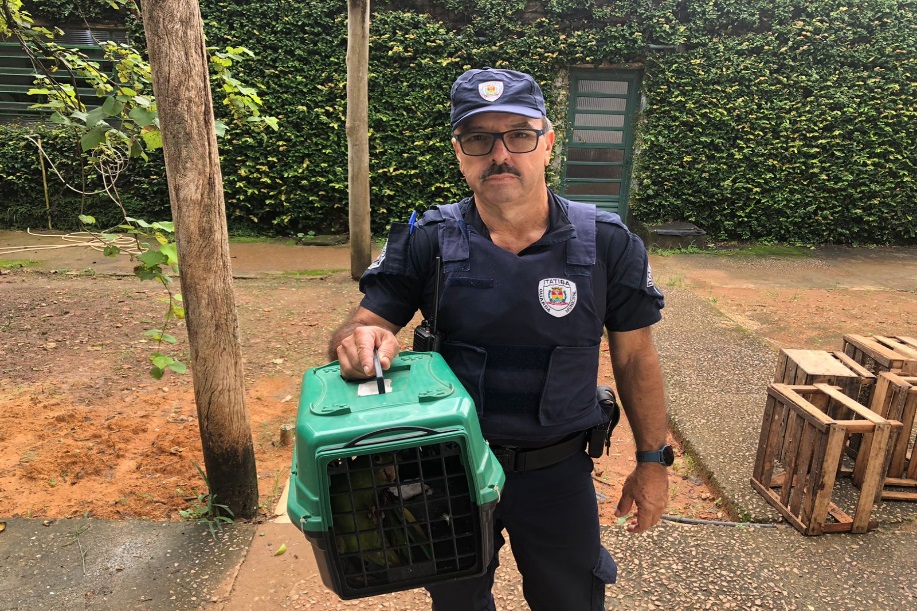 (43182) - Maritaca, atacado por cão dentro de residência, apresenta fratura exposta em asa esquerda. Entregue pela Guarda Municipal de Itatiba no dia 12-03-2023.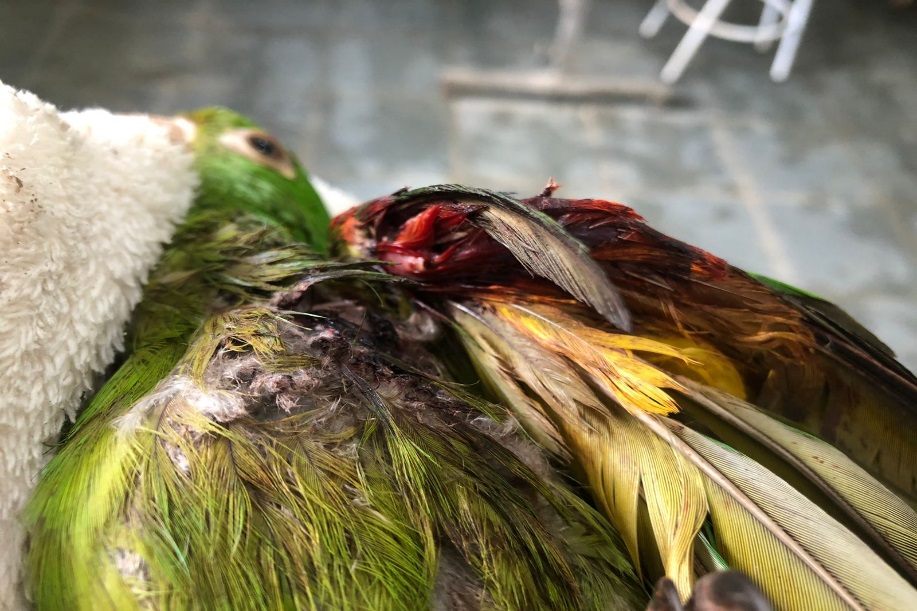 (43182) – Maritaca.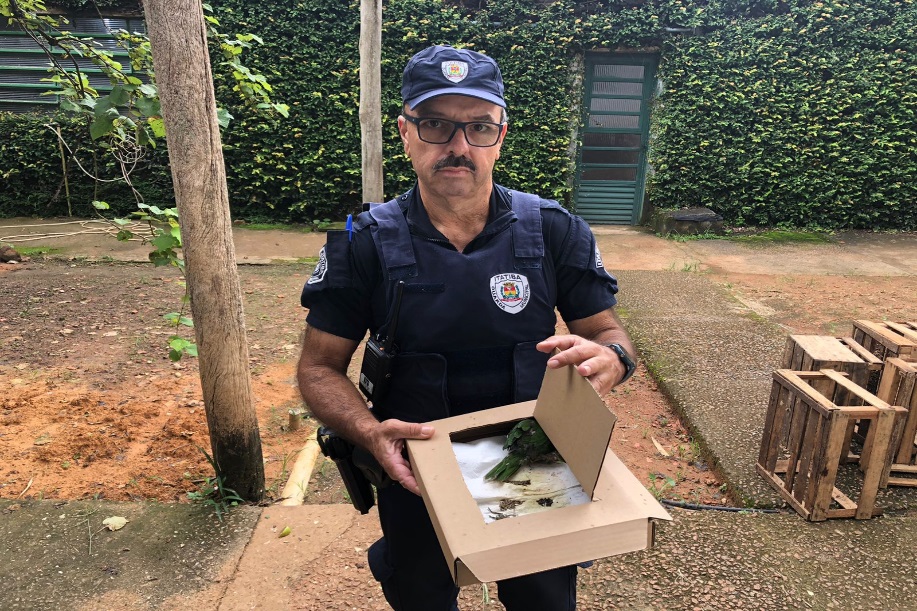 (43185) - Maritaca, encontrada em condomínio, apático e desidratado, apresenta amputação traumática de membro pélvico direito. Entregue pela Guarda Municipal de Itatiba no dia 12-03-2023.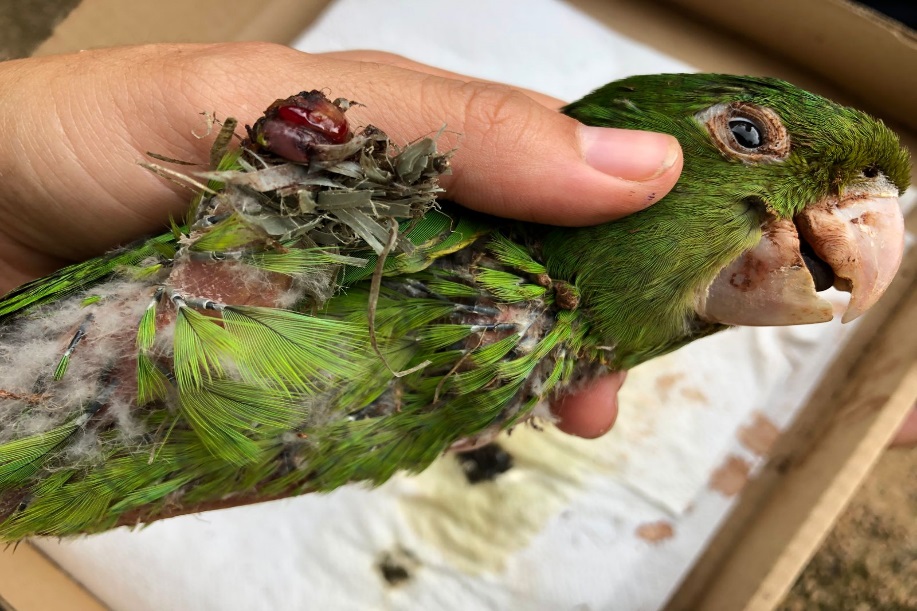 (43185) – Maritaca.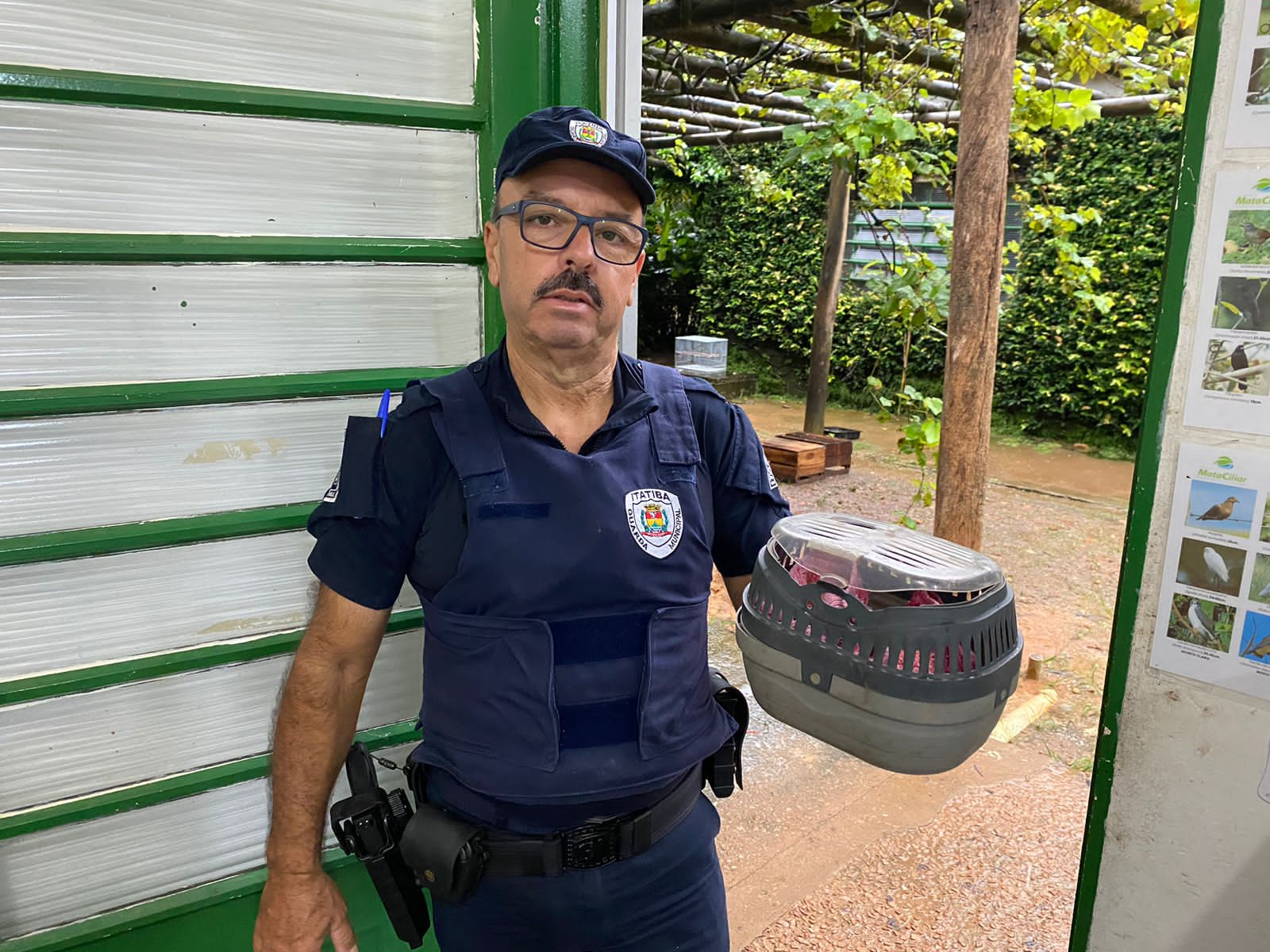 (43224) – Gambá-de-orelha-preta, filhote, encontrado sozinho em chácara. Entregue pela Guarda Municipal de Itatiba no dia 14-03-2023.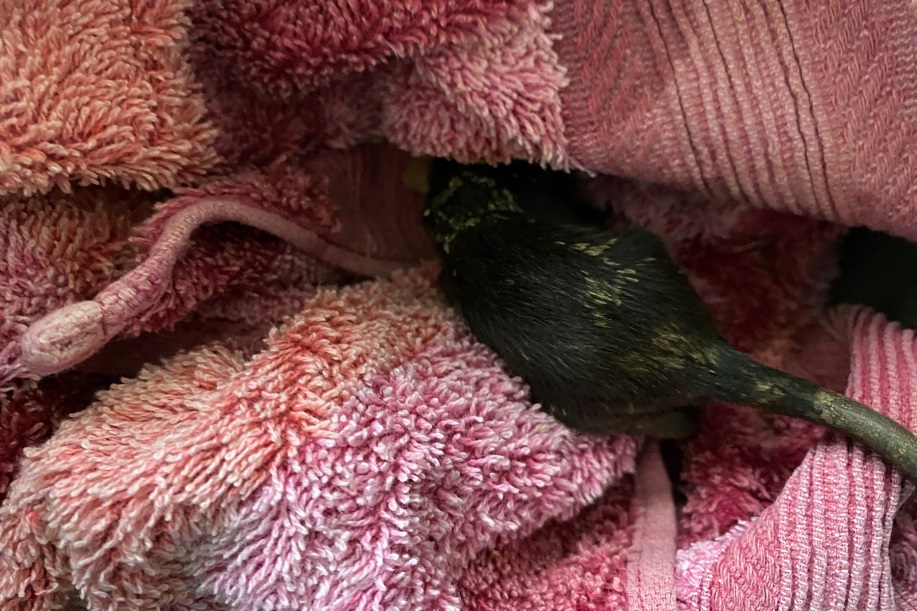 (43224) – Gambá-de-orelha-preta.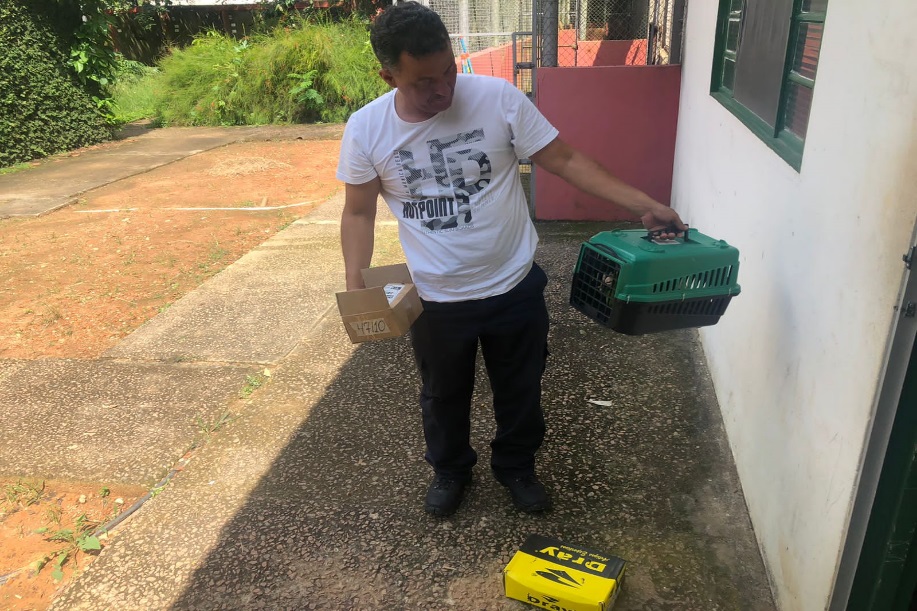 (43238 e 43239) - Maritacas, sendo que uma apresenta garroteamento com necrose, e má formação de membro pélvico esquerdo; e (43240) - Ouriço-cacheiro, filhote, encontrado em área rural. Entregue pela Guarda Municipal de Itatiba no dia 15-03-2023.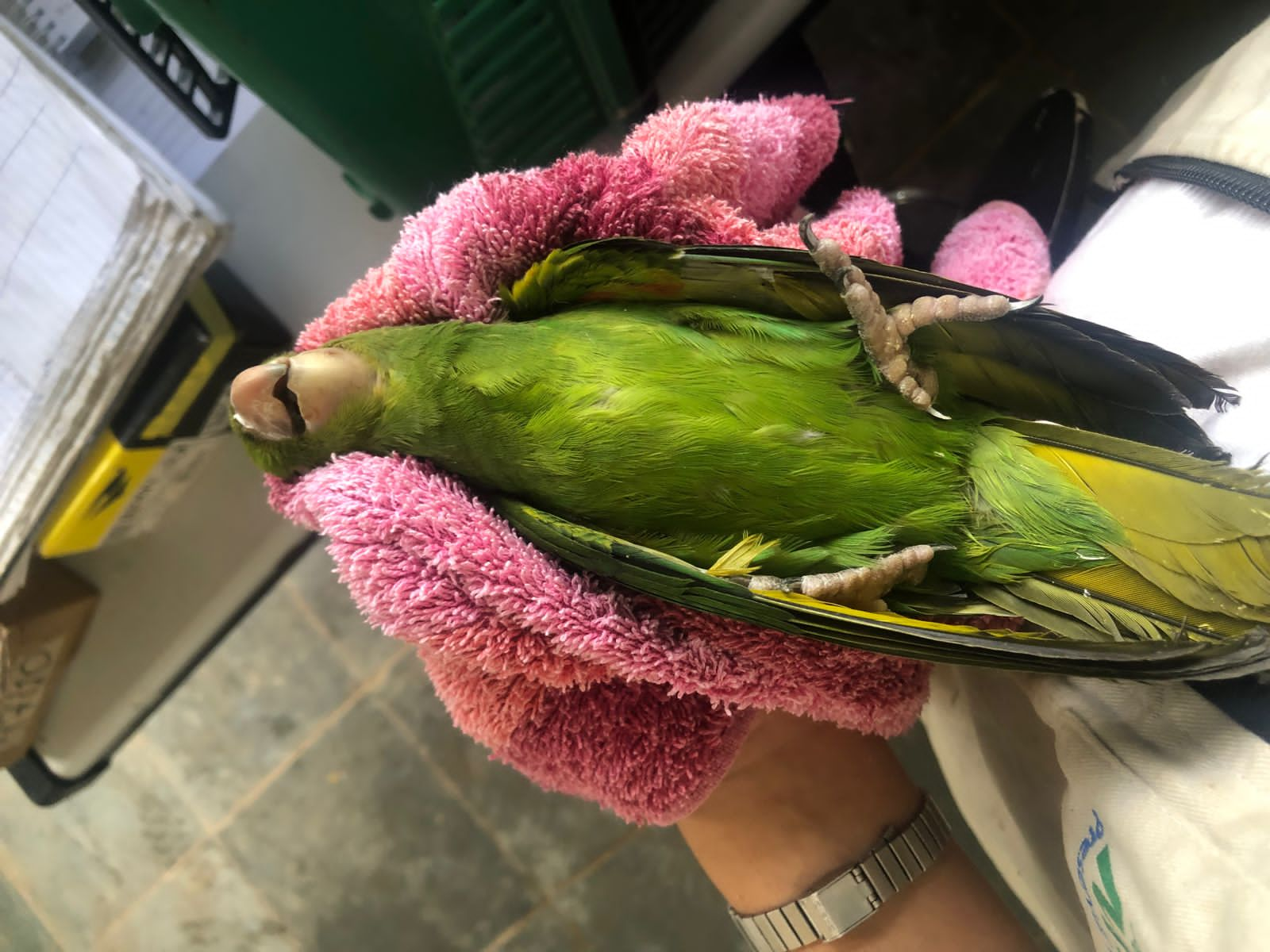 (43238) – Maritaca.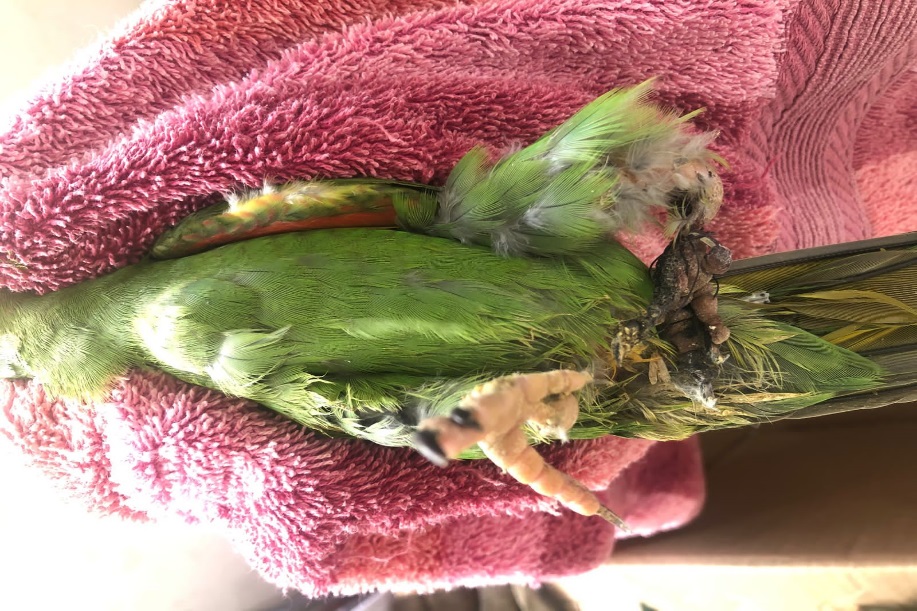 (43239) – Maritaca.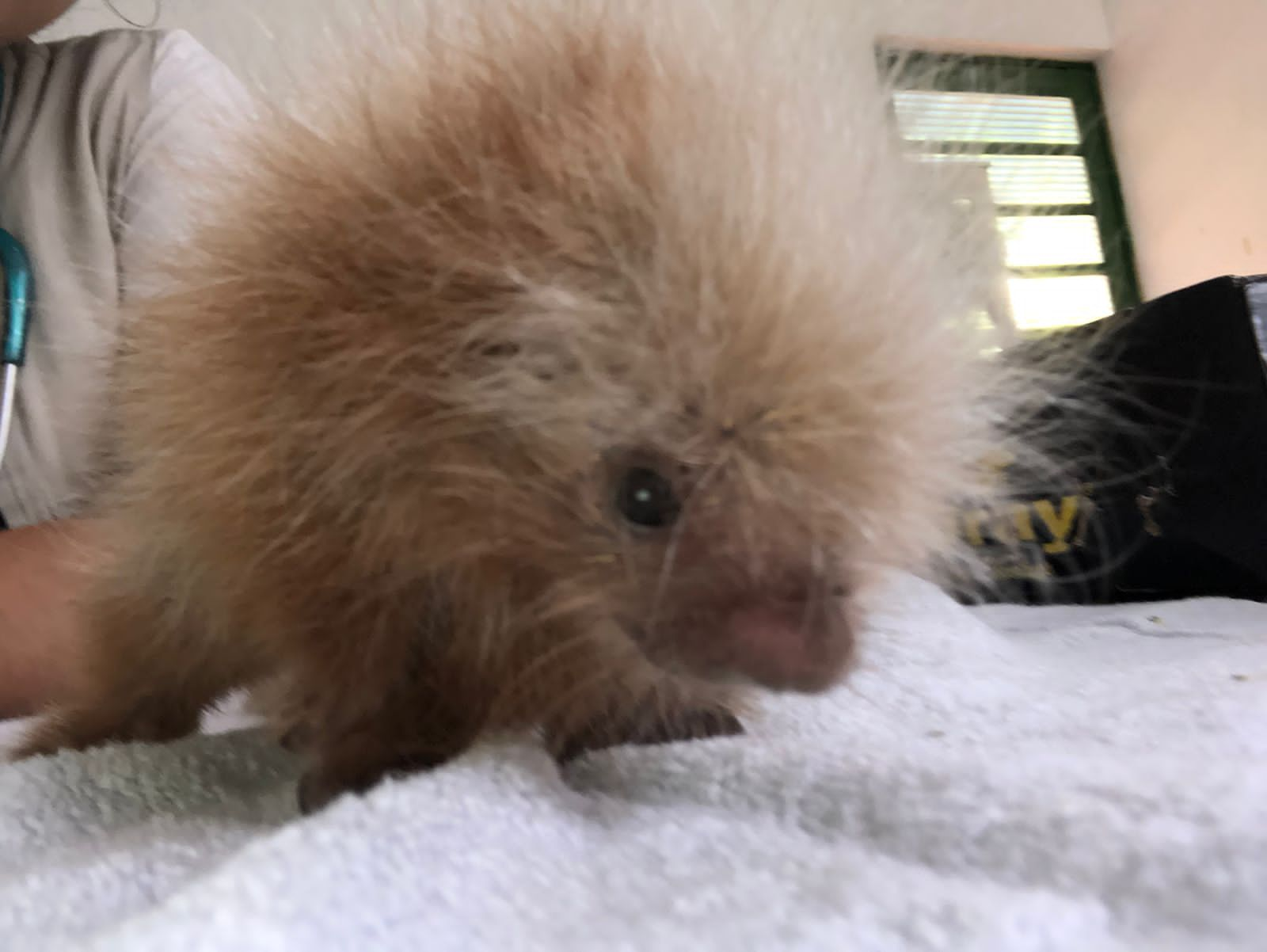 (43240) - Ouriço-cacheiro.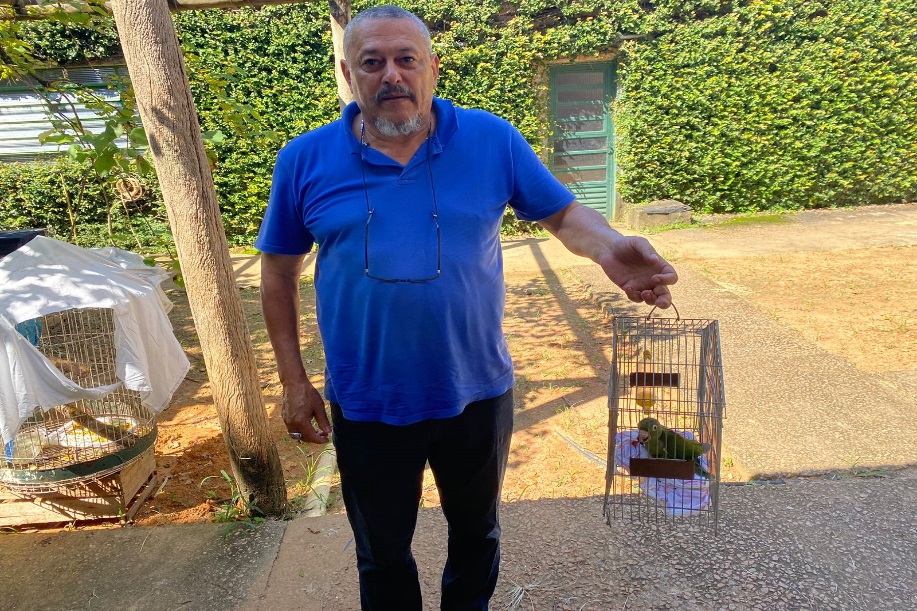 (43260) - Maritaca, com crosta em asa direitas. Entregue pela Guarda Municipal de Itatiba no dia 16-03-2023.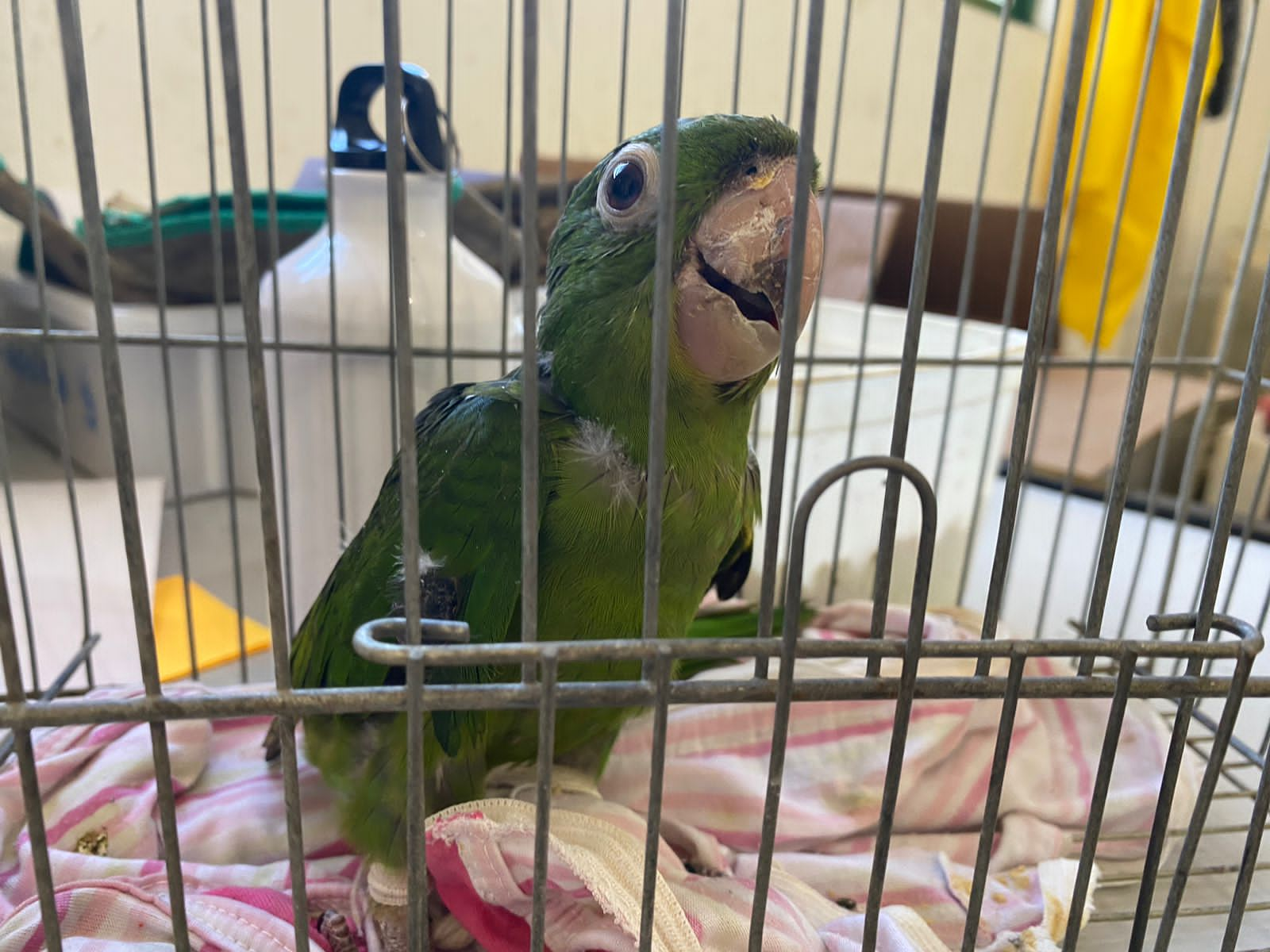 (43260) – Maritaca.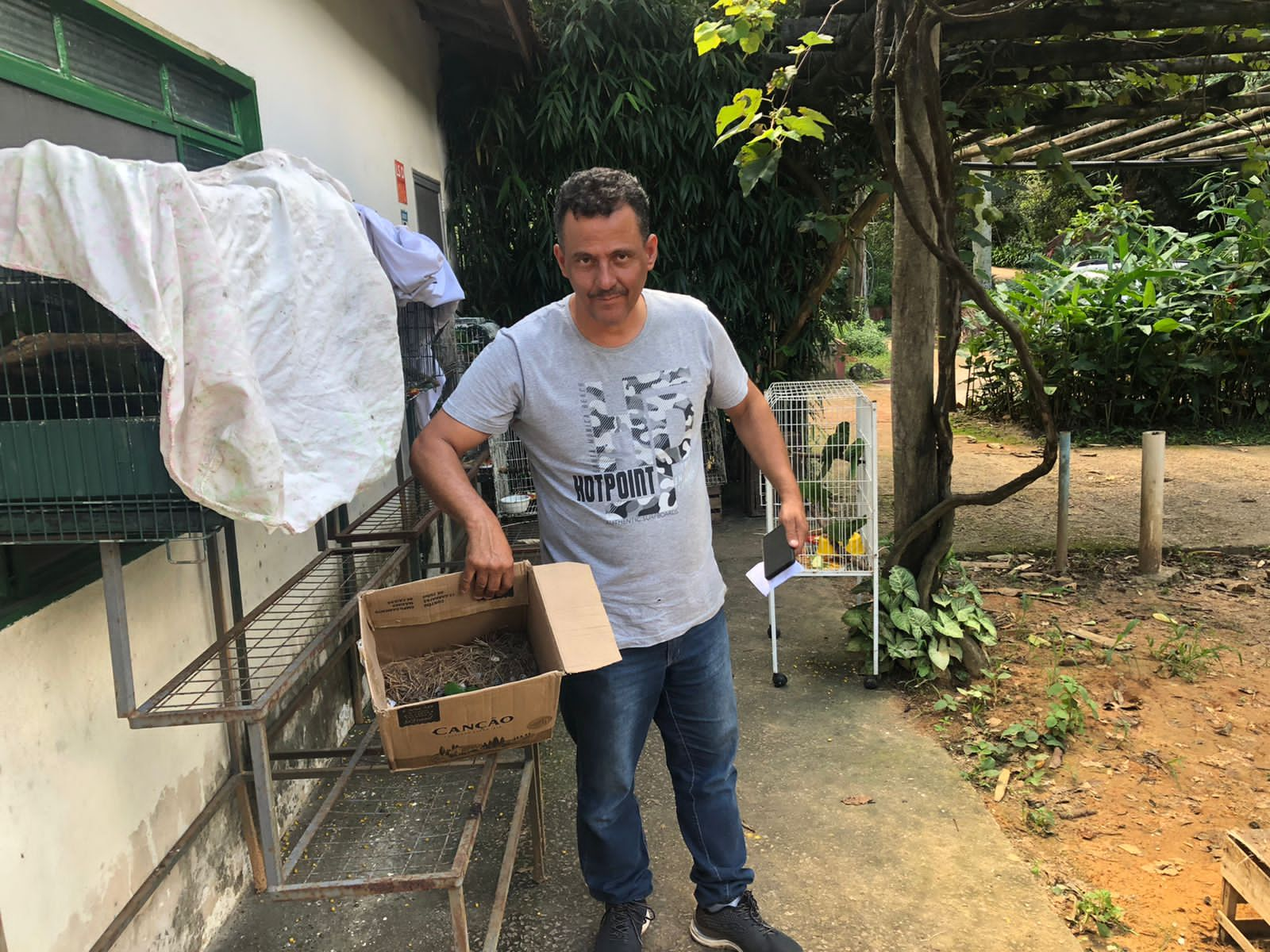 (43279 e 43280) - Maritacas, filhotes, encontrados em avenida. Entregue pela Guarda Municipal de Itatiba no dia 17-03-2023.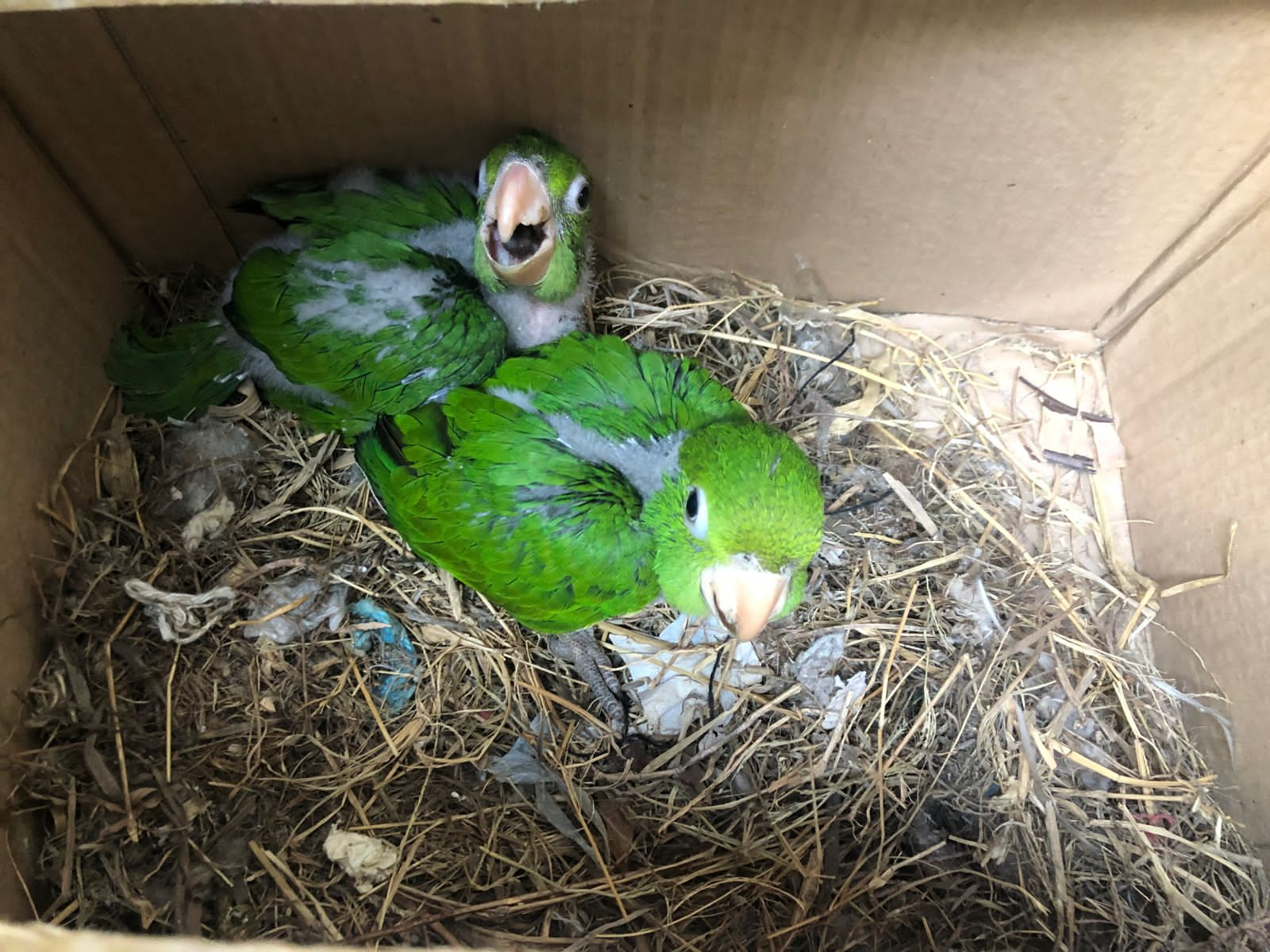 (43279 e 43280) – Maritacas.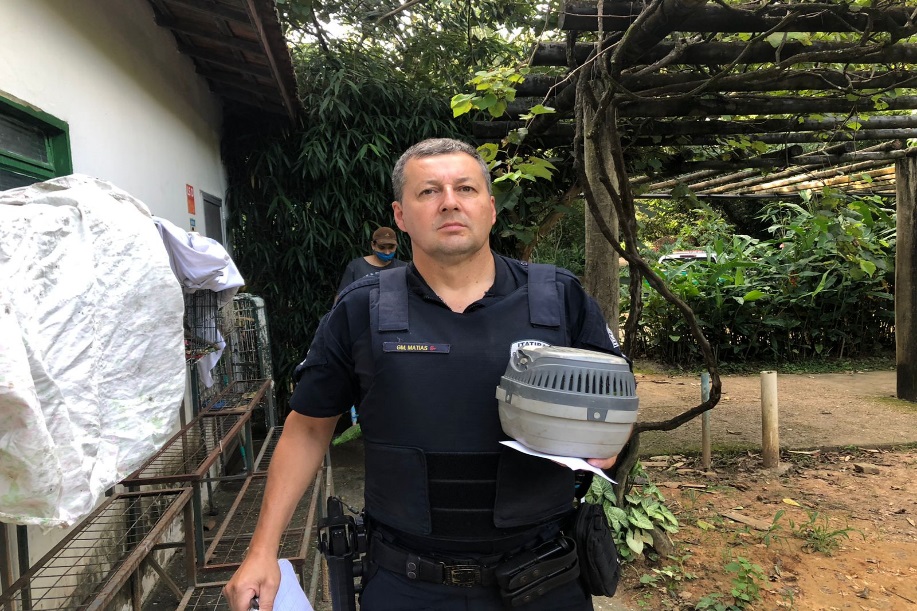 (43284) - Maritaca, encontrada enroscada em árvore por linha, apresenta garroteamento em membro pélvico esquerdo. Entregue pela Guarda Municipal de Itatiba no dia 17-03-2023.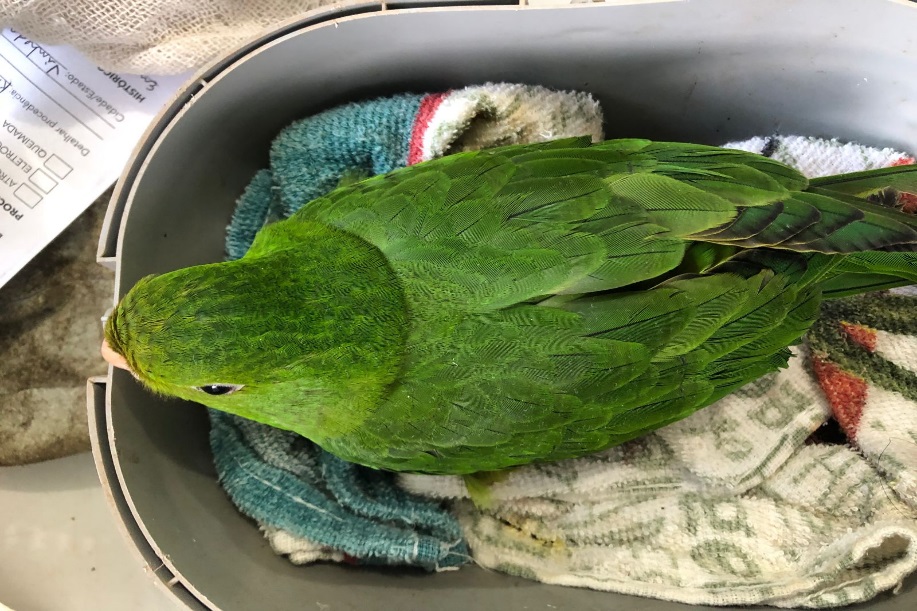 (43284) – Maritaca.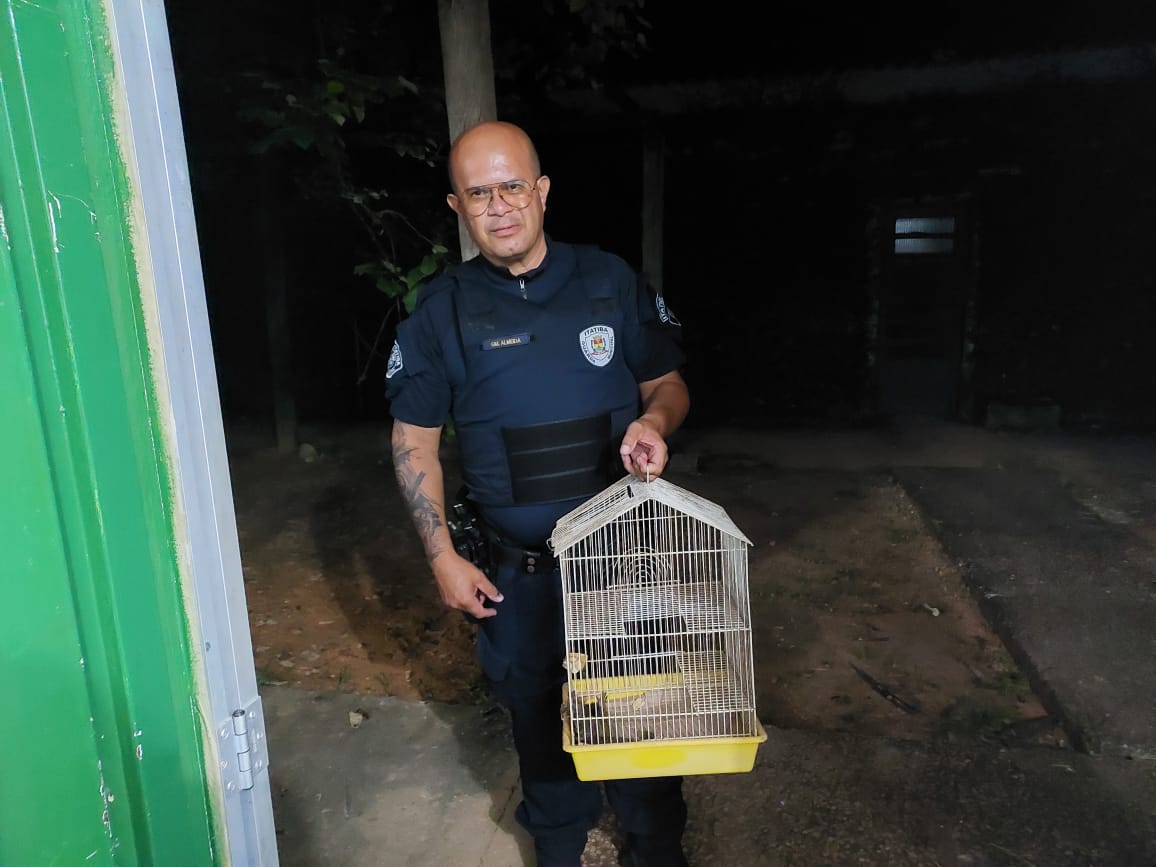 (43290) - Sagui, jovem, fêmea, encontrado caído na calçada, apresenta fratura em crânio, pouco reativo e apático. Entregue pela Guarda Municipal de Itatiba no dia 17-03-2023.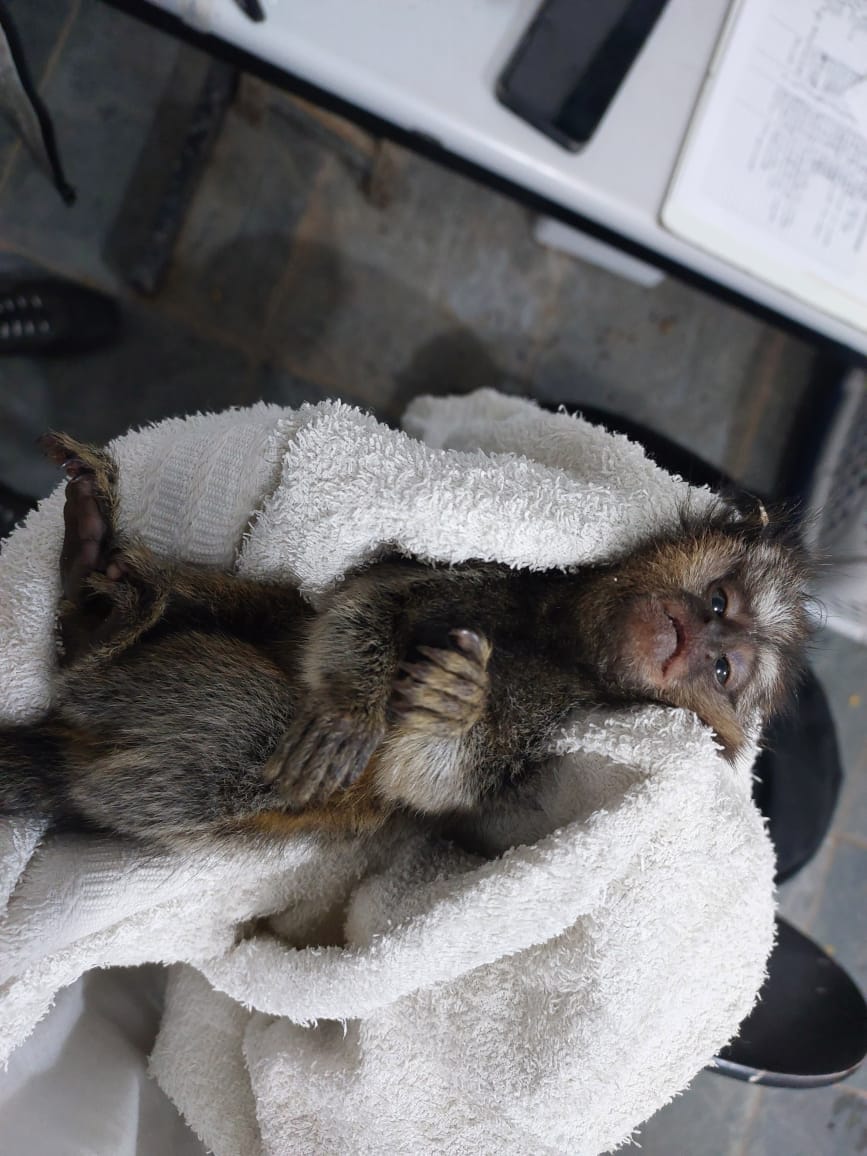 (43290) – Sagui.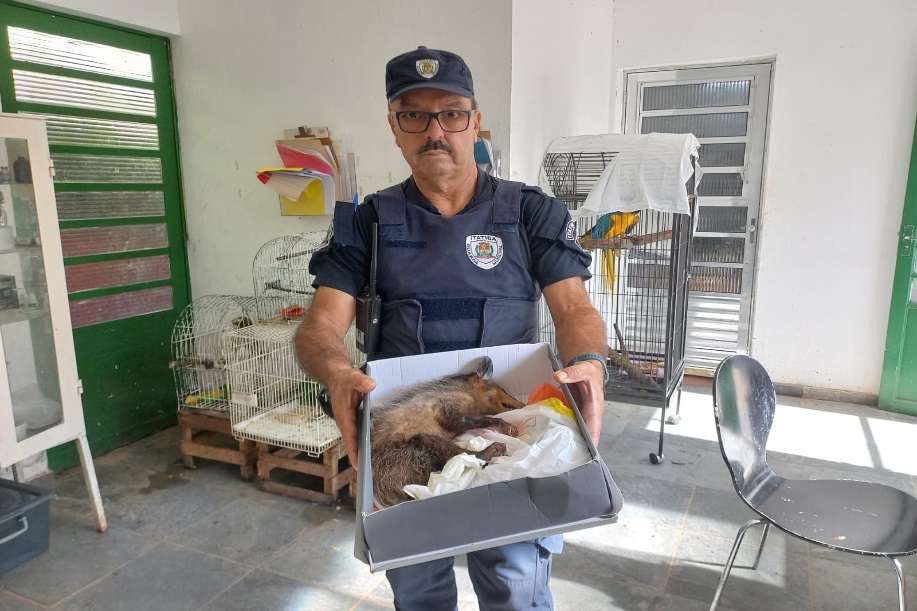 (43293) – Gambá-de-orelha-preta, apresenta lesão com miíase em porção ventral, chegou em óbito. Entregue pela Guarda Municipal de Itatiba no dia 18-03-2023.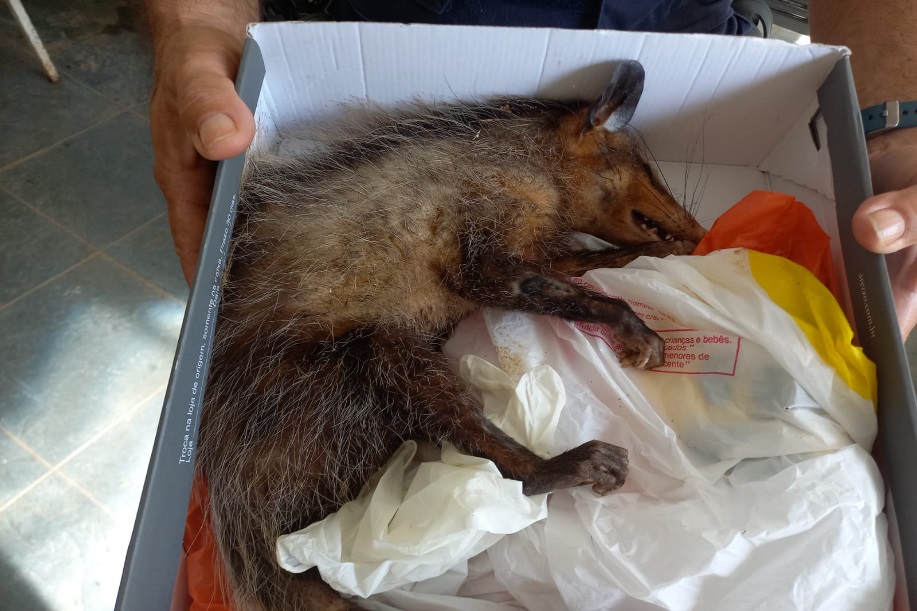 (43293) – Gambá-de-orelha-preta.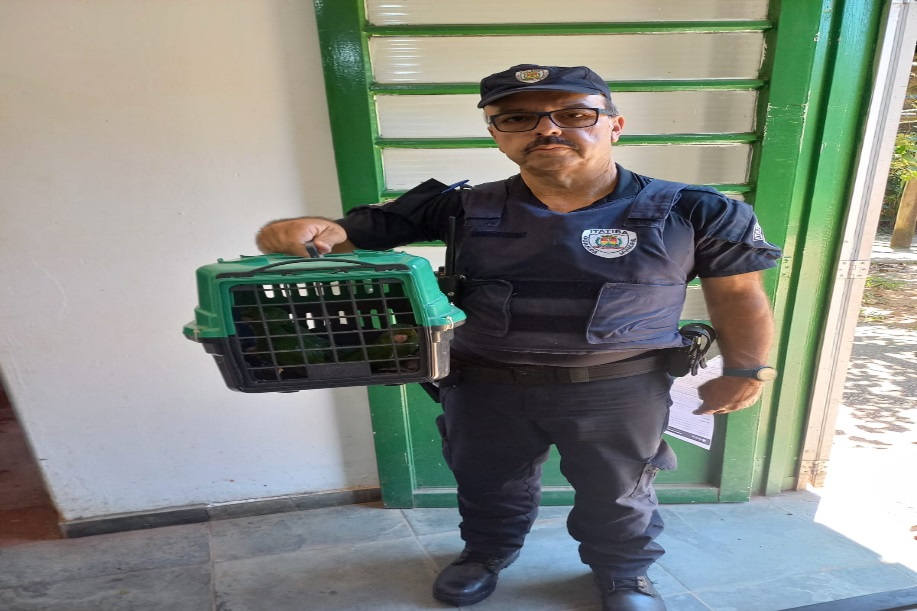 (43296 a 43298) - Maritacas, com linha de pipa nos pés causando amputação traumática. Entregue pela Guarda Municipal de Itatiba no dia 18-03-2023.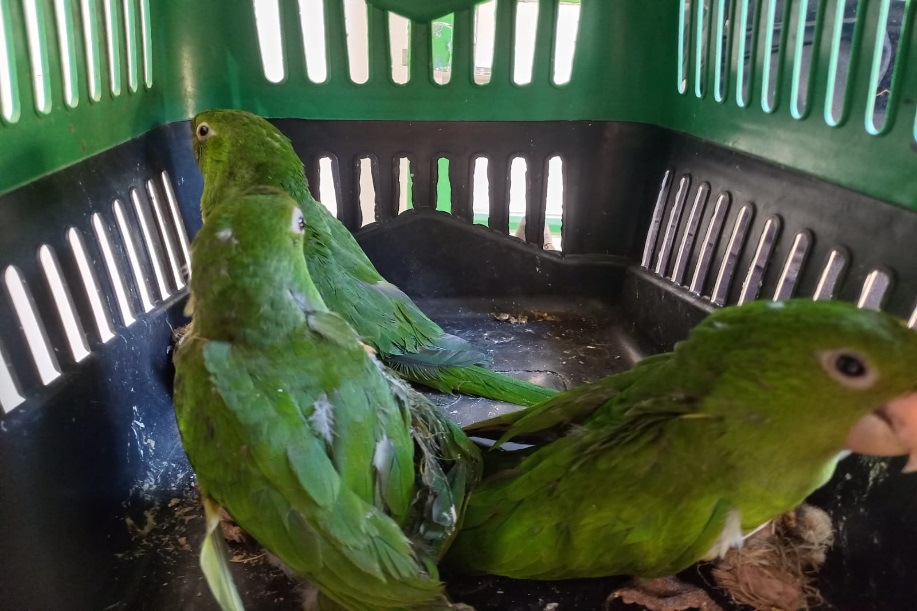 (43296 a 43298) – Maritacas.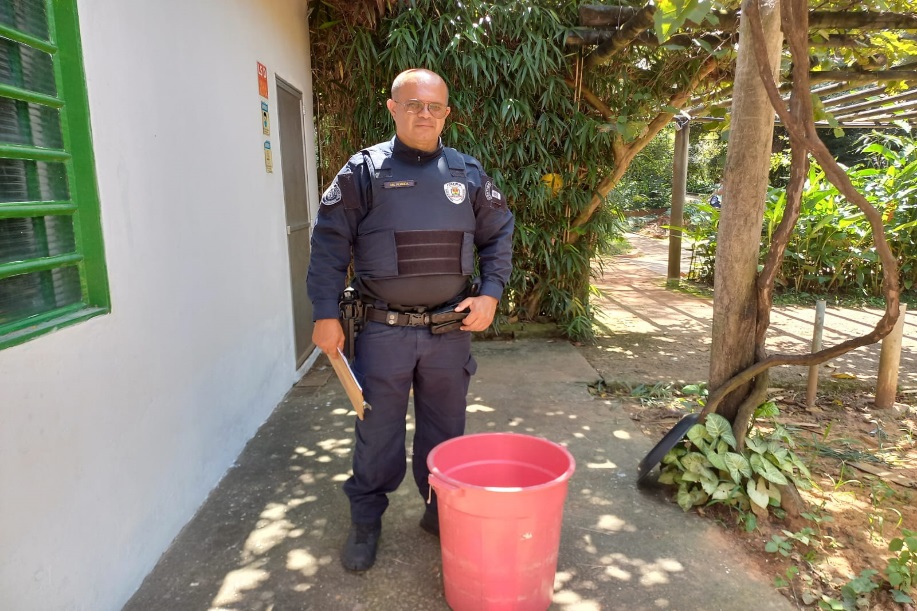 (43314) – Gambá-de-orelha-preta, adulto, apresenta sangramento, com estado semicomatoso e intesa dispneia. Entregue pela Guarda Municipal de Itatiba no dia 19-03-2023.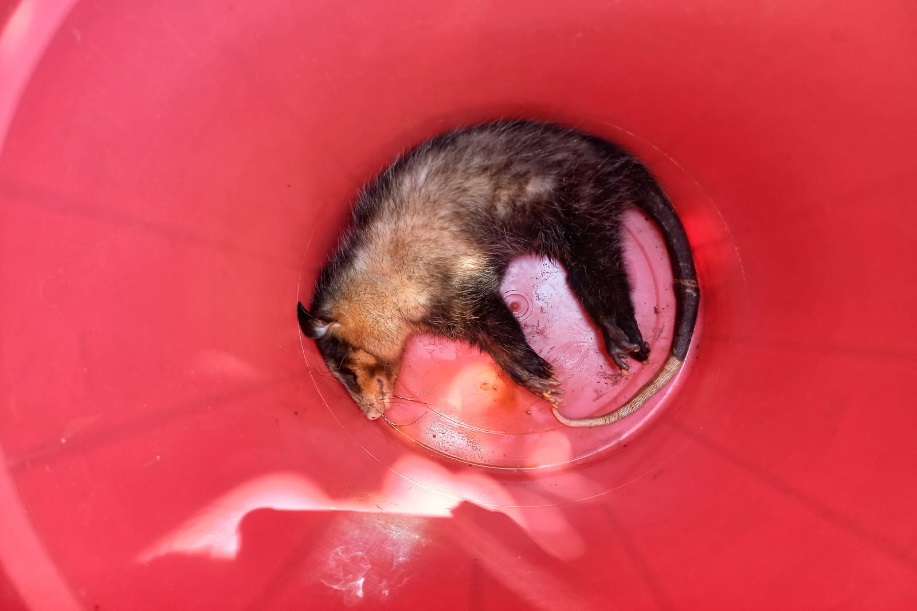 (43314) – Gambá-de-orelha-preta.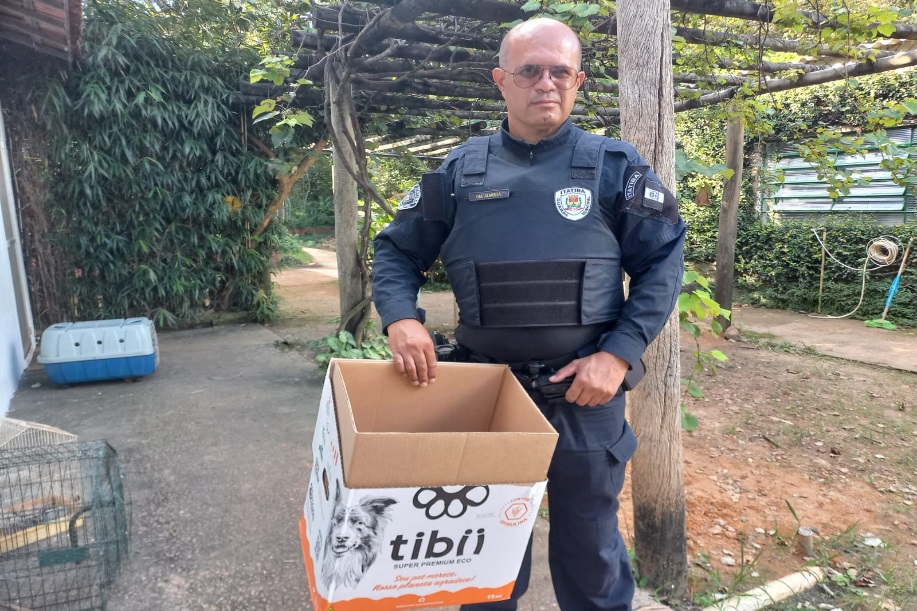 (43319) - Maritaca, jovem. Entregue pela Guarda Municipal de Itatiba no dia 19-03-2023.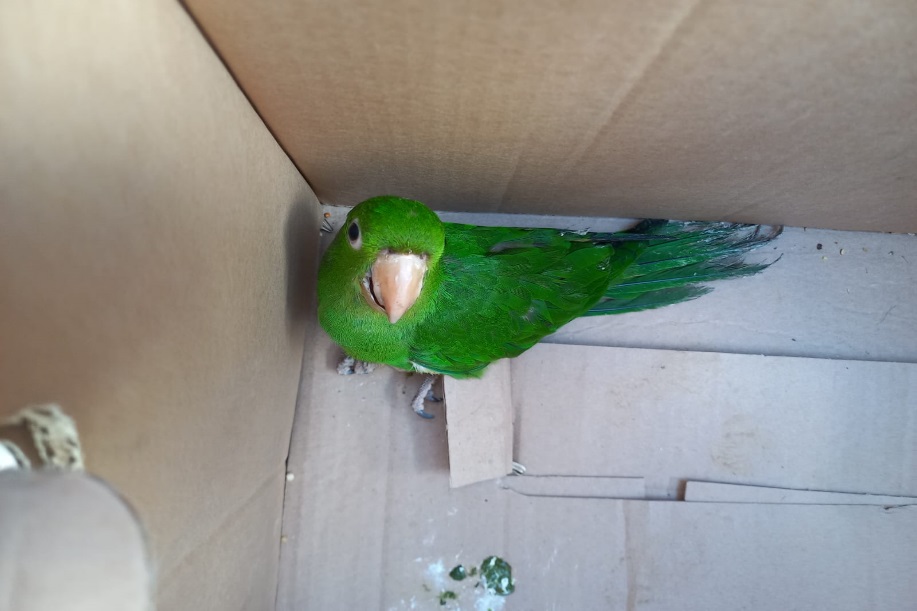 (43319) – Maritaca.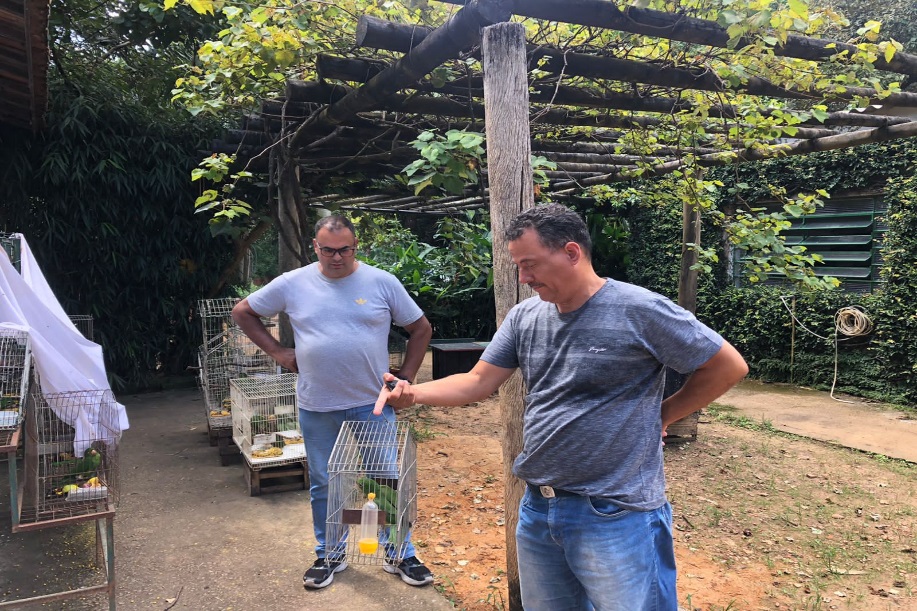 (43328 e 43329) - Maritacas, encontradas em residência, sendo que uma chegou já em óbito. Entregue pela Guarda Municipal de Itatiba no dia 20-03-2023.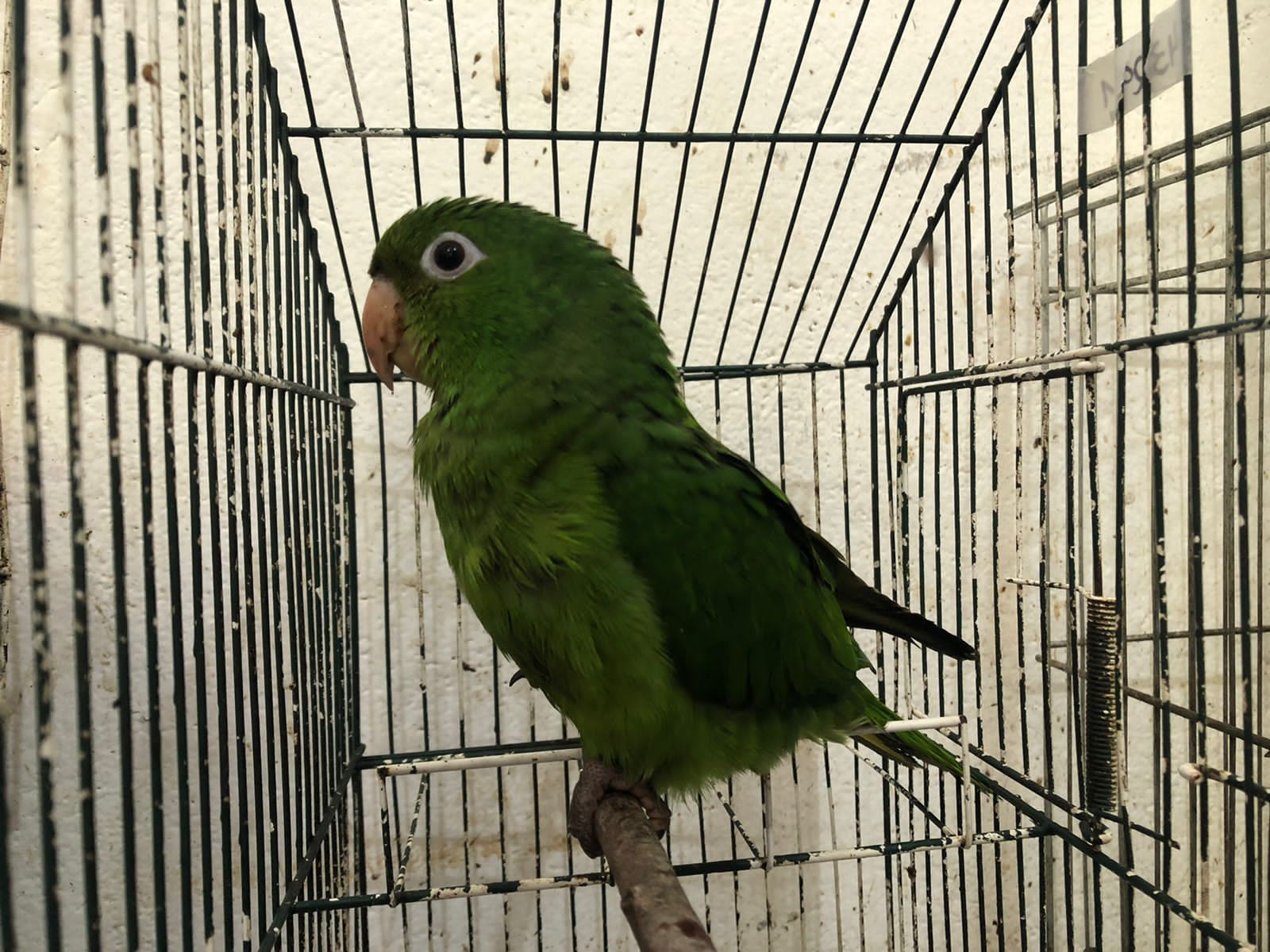 (43328 e 43329) – Maritacas.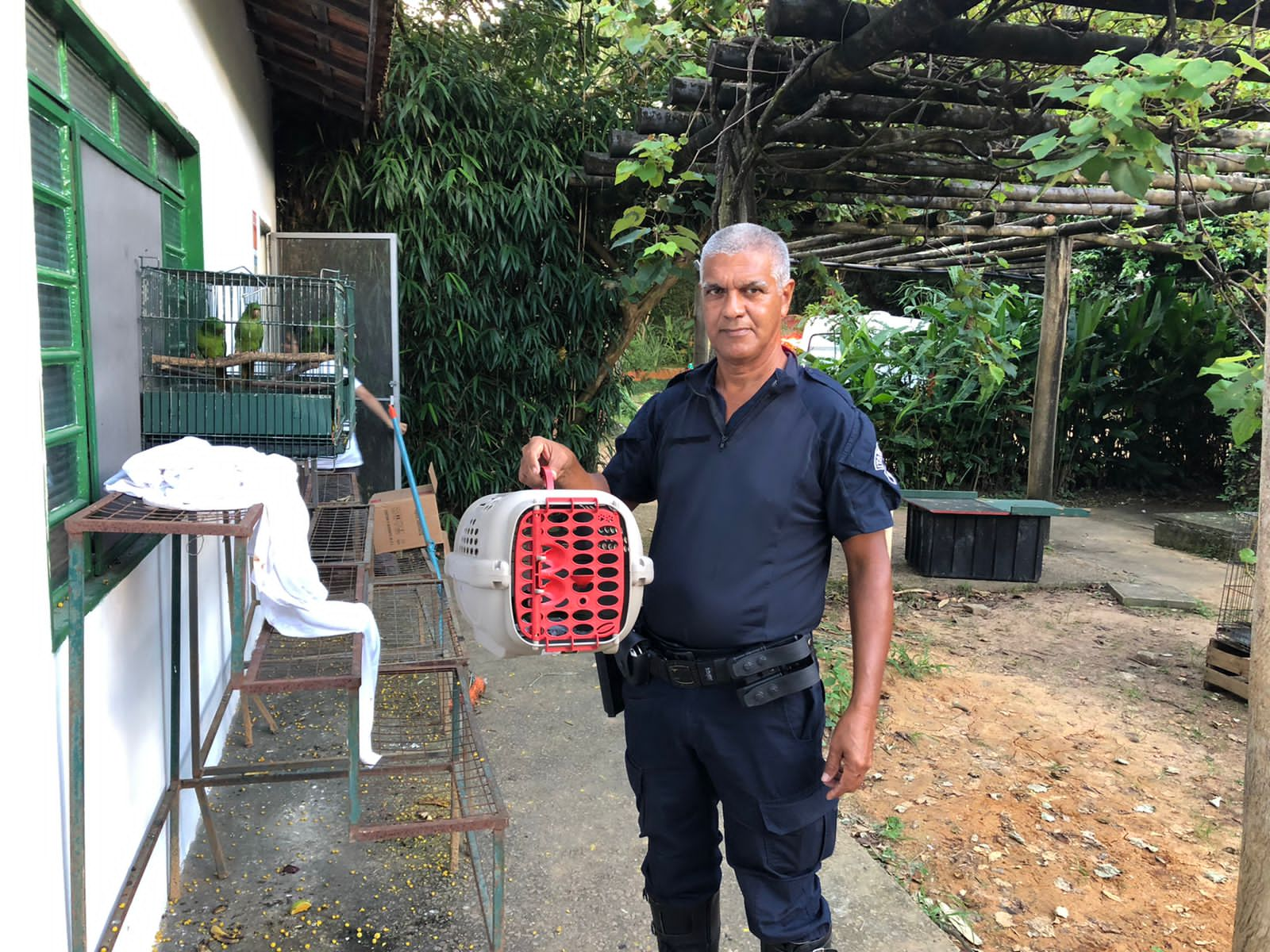 (43333) - Maritaca, encontrado caído em via públcia, apresenta desvio de eixo em membros pélvicos. Entregue pela Guarda Municipal de Itatiba no dia 20-03-2023.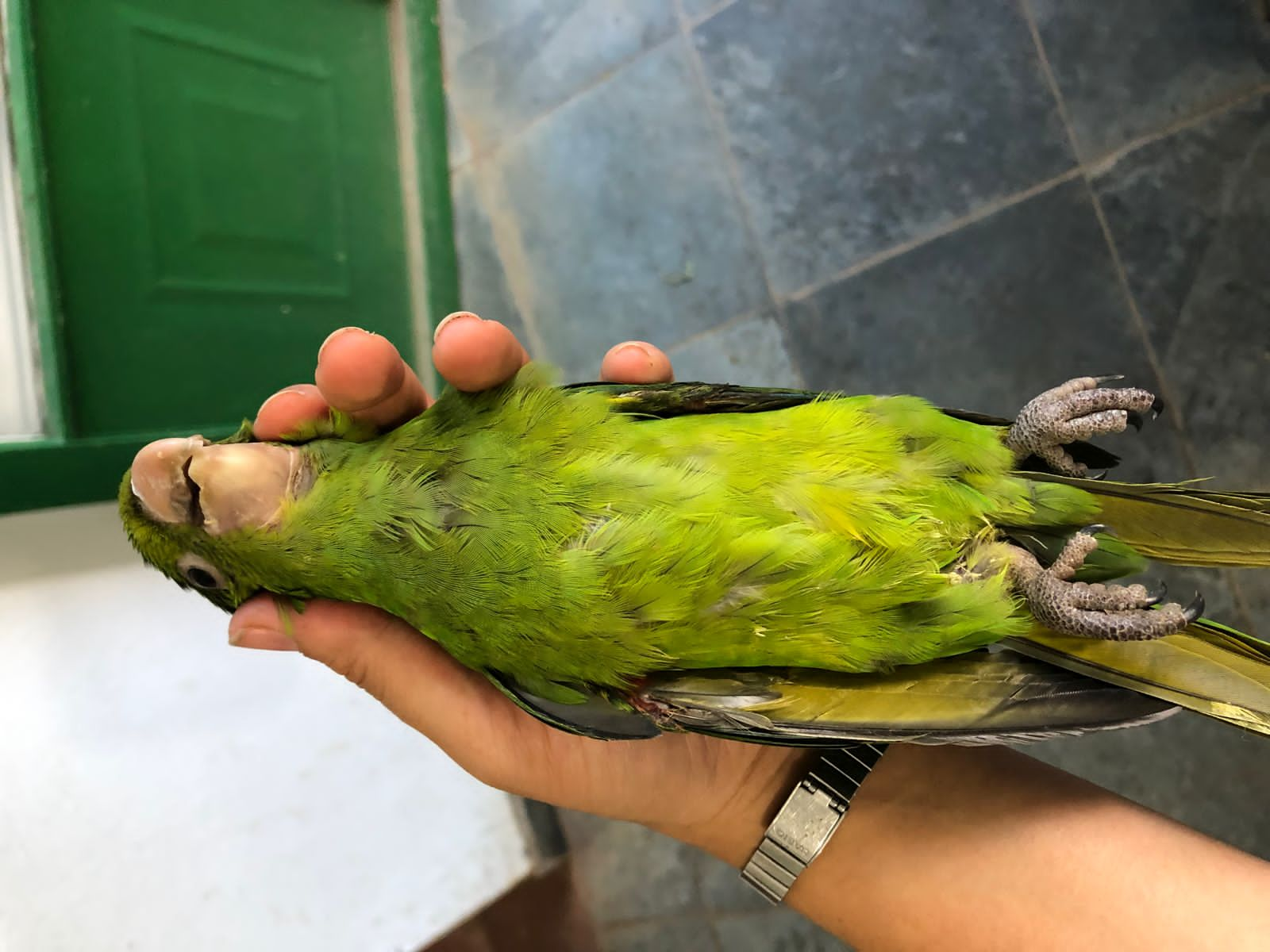 (43333) – Maritaca.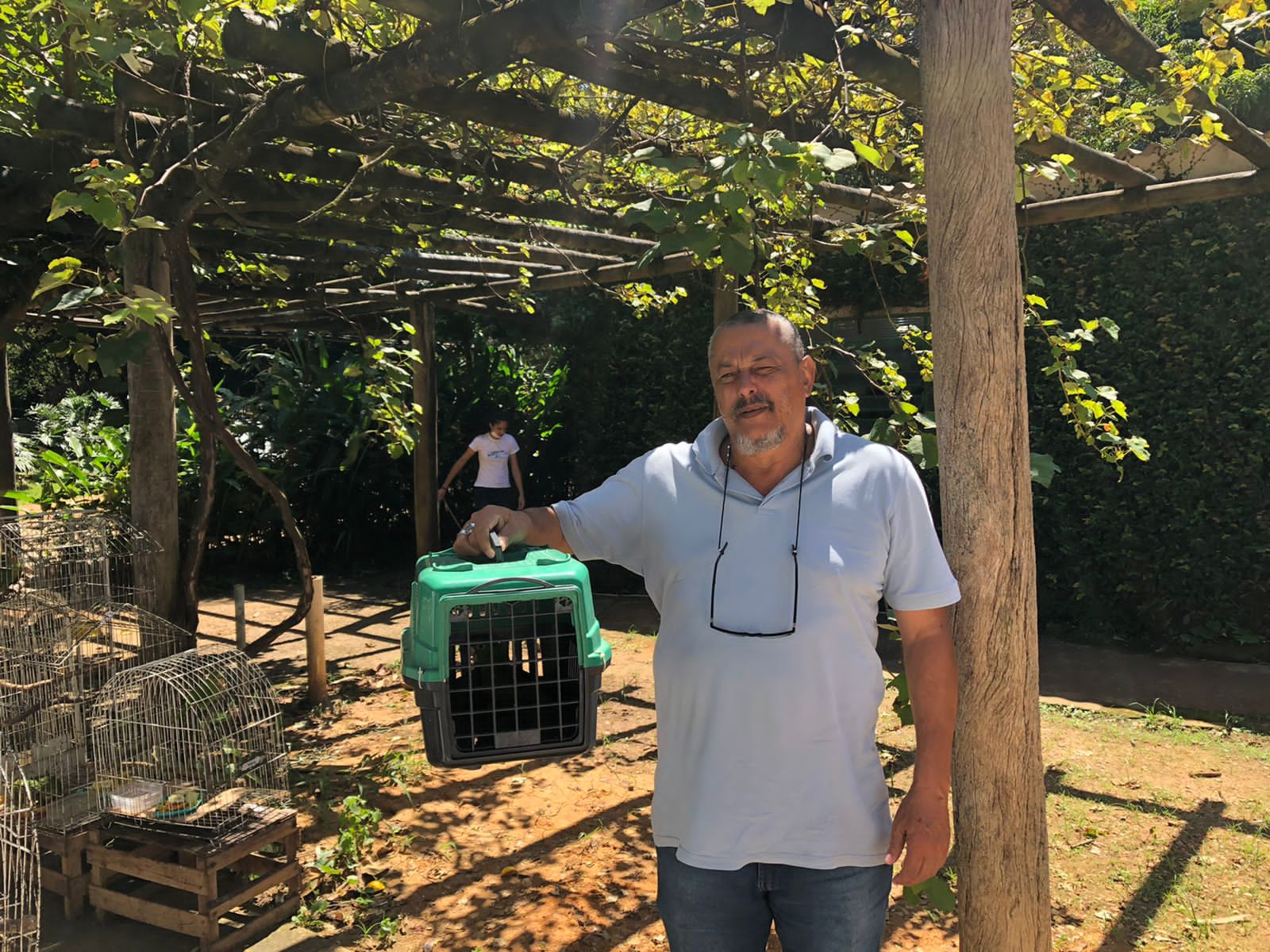 (43339) - Maritaca, colidiu com muro, apresenta fratura em úmero direito. Entregue pela Guarda Municipal de Itatiba no dia 21-03-2023.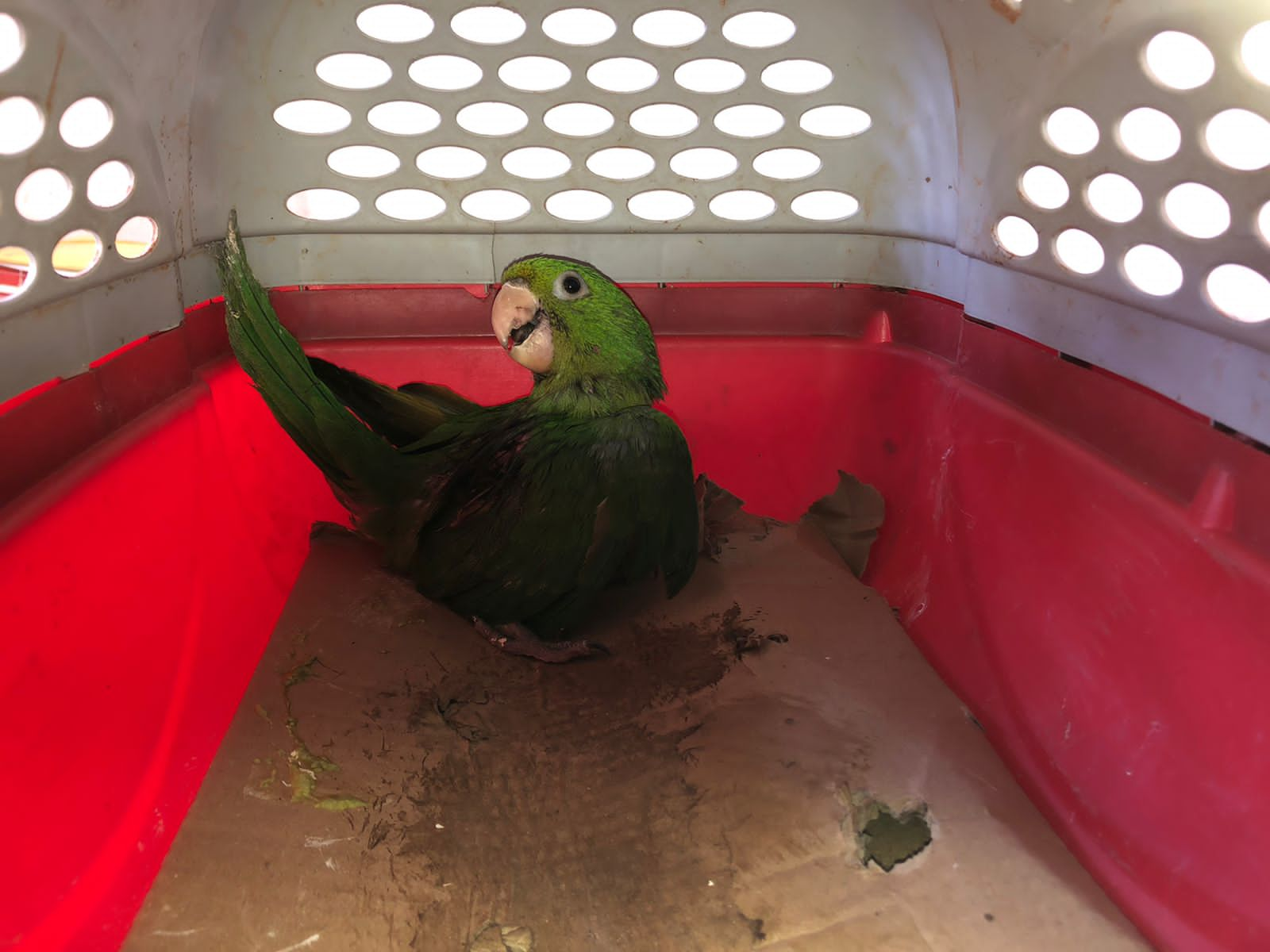 (43339) – Maritaca.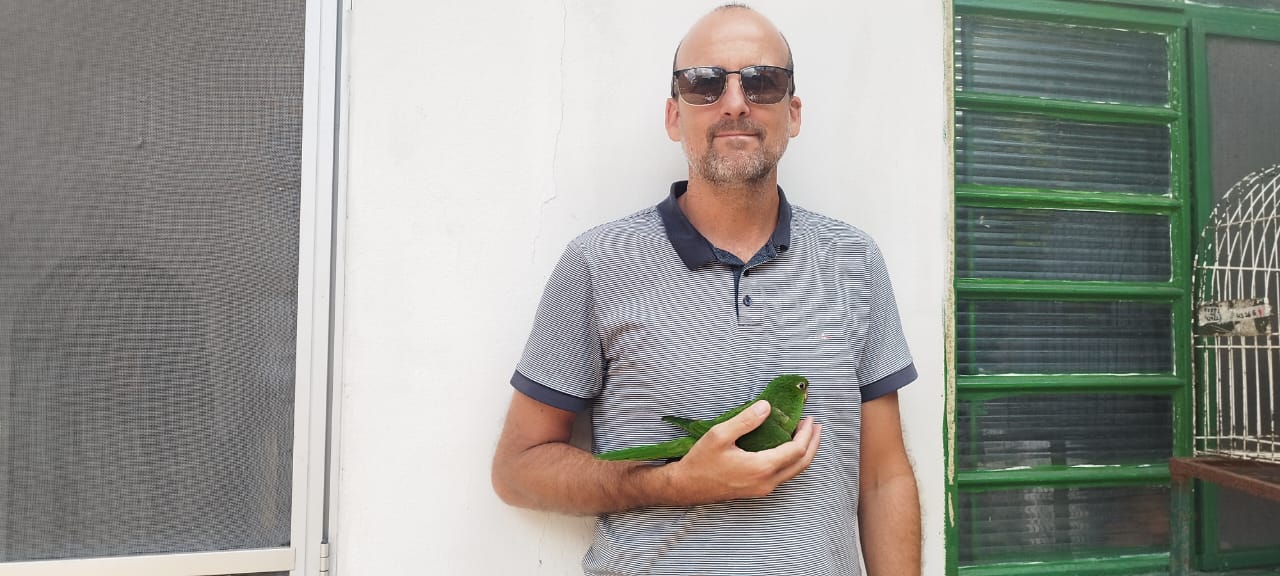 (43355) - Maritaca, encontrado em sítio, cuidado por 2 dias, apresenta luxação e provavel fratura em asa direita. Entregue por munícipe de Itatiba no dia 22-03-2023.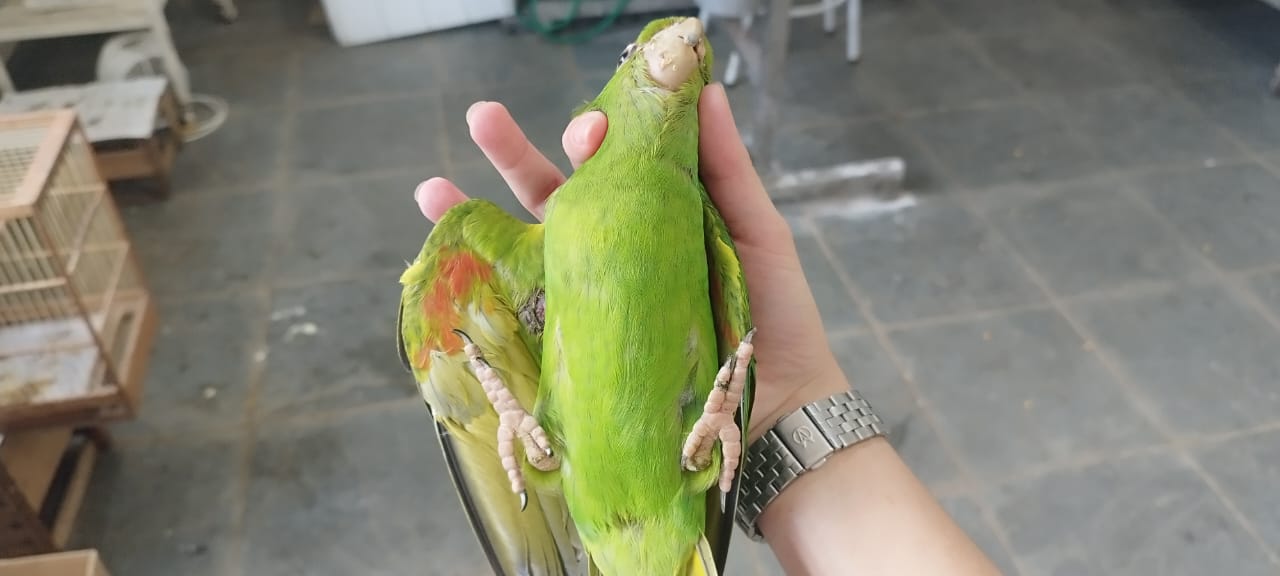 (43355) – Maritaca.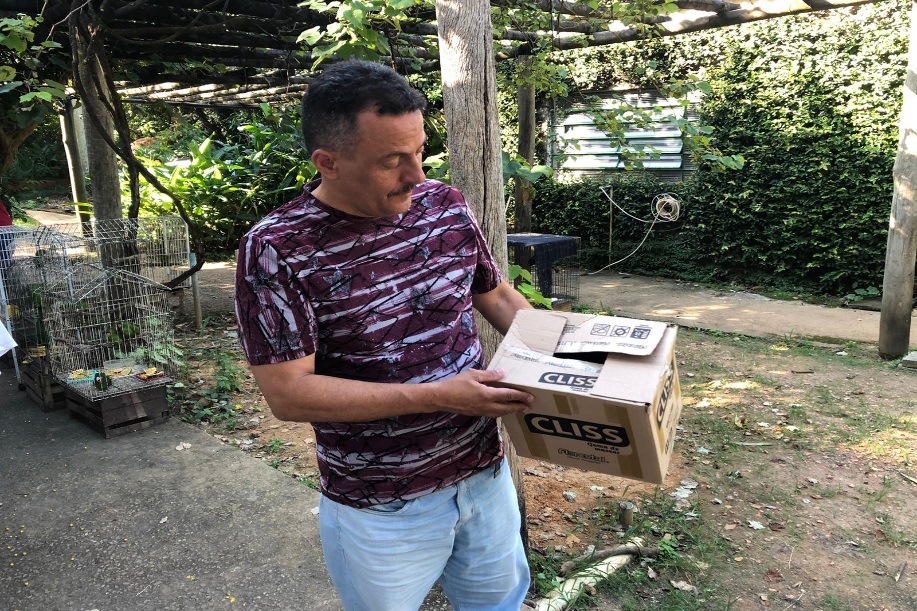 (43357) - Maritaca, encontrada em residência. Entregue pela Guarda Municipal de Itatiba no dia 22-03-2023.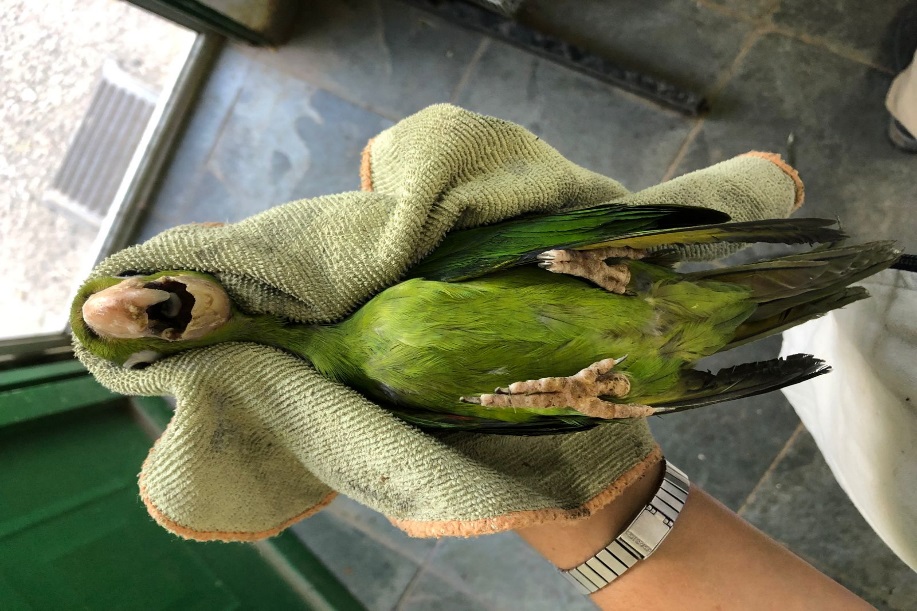 (43357) – Maritaca.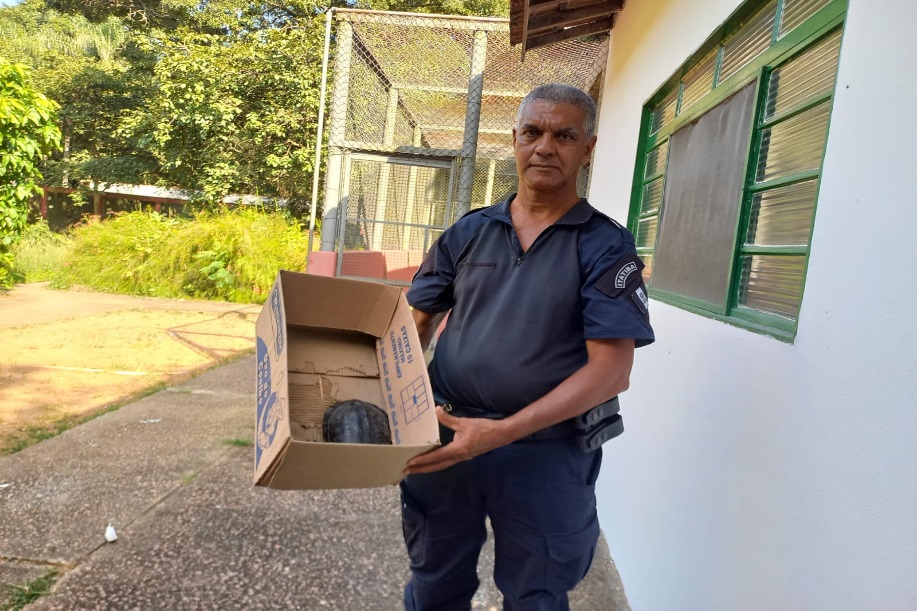 (43400) - Tigre-d'água, resgate urbano. Entregue pela Guarda Municipal de Itatiba no dia 25-03-2023.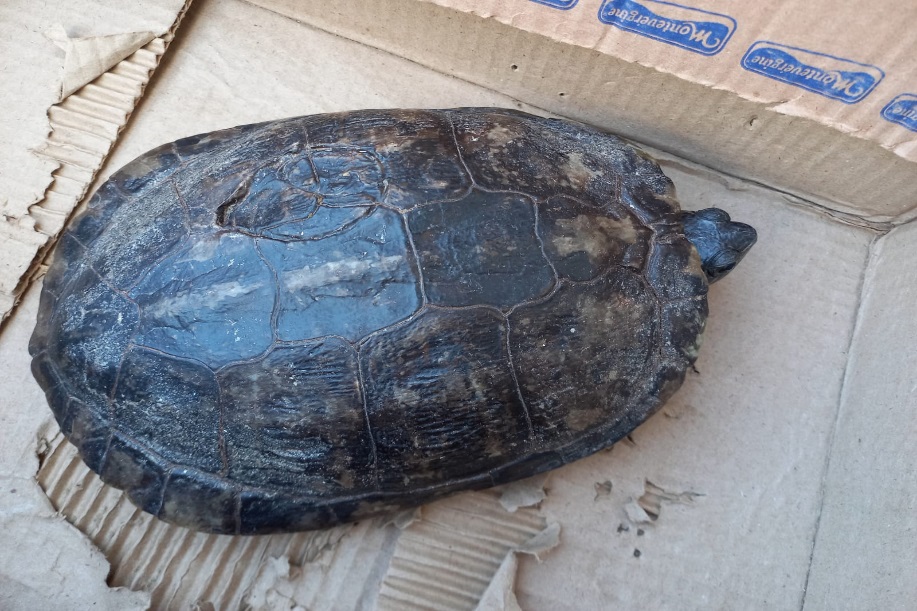 (43400) - Tigre-d'água.RGDATA DE ENTRADANOME POPULARNOME CIENTÍFICO4293001/03/2023Periquitão-maracanãPsittacara leucophthalmus4303202/03/2023Coruja-do-matoMegascops choliba4303302/03/2023Gambá-de-orelha-pretaDidelphis aurita4306203/03/2023Periquitão-maracanãPsittacara leucophthalmus4308704/03/2023Periquitão-maracanãPsittacara leucophthalmus4308904/03/2023Veado-catingueiroMazama gouazoubira4310506/03/2023Periquitão-maracanãPsittacara leucophthalmus4310606/03/2023Gambá-de-orelha-pretaDidelphis aurita4310706/03/2023Gambá-de-orelha-pretaDidelphis aurita4310806/03/2023Gambá-de-orelha-pretaDidelphis aurita4310906/03/2023Gambá-de-orelha-pretaDidelphis aurita4312508/03/2023Gambá-de-orelha-pretaDidelphis aurita4313608/03/2023Periquitão-maracanãPsittacara leucophthalmus4316010/03/2023PardalPasser domesticus4316110/03/2023Canário-belgaSerinus canaria domestica4317811/03/2023Periquitão-maracanãPsittacara leucophthalmus4317911/03/2023Periquitão-maracanãPsittacara leucophthalmus4318011/03/2023Periquitão-maracanãPsittacara leucophthalmus4318212/03/2023Periquitão-maracanãPsittacara leucophthalmus4318512/03/2023Periquitão-maracanãPsittacara leucophthalmus4322414/03/2023Gambá-de-orelha-pretaDidelphis aurita4323815/03/2023Periquitão-maracanãPsittacara leucophthalmus4323915/03/2023Periquitão-maracanãPsittacara leucophthalmus4324015/03/2023Ouriço-cacheiroSphiggurus vilosus4326016/03/2023Periquitão-maracanãPsittacara leucophthalmus4327917/03/2023Periquitão-maracanãPsittacara leucophthalmus4328017/03/2023Periquitão-maracanãPsittacara leucophthalmus4328417/03/2023Periquitão-maracanãPsittacara leucophthalmus4329017/03/2023Sagui-hibrido-4329318/03/2023Gambá-de-orelha-pretaDidelphis aurita4329618/03/2023Periquitão-maracanãPsittacara leucophthalmus4329718/03/2023Periquitão-maracanãPsittacara leucophthalmus4329818/03/2023Periquitão-maracanãPsittacara leucophthalmus4331419/03/2023Gambá-de-orelha-pretaDidelphis aurita4331919/03/2023Periquitão-maracanãPsittacara leucophthalmus4332820/03/2023Periquitão-maracanãPsittacara leucophthalmus4332920/03/2023Periquitão-maracanãPsittacara leucophthalmus4333320/03/2023Periquitão-maracanãPsittacara leucophthalmus4333921/03/2023Periquitão-maracanãPsittacara leucophthalmus4335522/03/2023Periquitão-maracanãPsittacara leucophthalmus4335722/03/2023Periquitão-maracanãPsittacara leucophthalmus4337123/03/2023Periquitão-maracanãPsittacara leucophthalmus4337924/03/2023Sagui-de-tufo-pretoCallithrix penicillata4338024/03/2023Periquitão-maracanãPsittacara leucophthalmus4338324/03/2023Periquitão-maracanãPsittacara leucophthalmus4340025/03/2023Tigre-d'águaTrachemys scripta4340826/03/2023Periquitão-maracanãPsittacara leucophthalmus4340926/03/2023Periquitão-maracanãPsittacara leucophthalmus4341026/03/2023Periquitão-maracanãPsittacara leucophthalmus4341126/03/2023Periquitão-maracanãPsittacara leucophthalmus4342127/03/2023JabutiChelonoidis carbonaira4344828/03/2023Periquitão-maracanãPsittacara leucophthalmus4344928/03/2023Periquitão-maracanãPsittacara leucophthalmus4345628/03/2023Periquitão-maracanãPsittacara leucophthalmus4346029/03/2023Periquitão-maracanãPsittacara leucophthalmus4347230/03/2023Periquitão-maracanãPsittacara leucophthalmus4347330/03/2023Periquitão-maracanãPsittacara leucophthalmusTOTAL: 57 ANIMAISTOTAL: 57 ANIMAISTOTAL: 57 ANIMAISTOTAL: 57 ANIMAISCLASSENº DE ANIMAIS%Aves4273,68%Mamíferos1322,81%Répteis23,51%RGDATA DE ENTRADANOME POPULARNOME CIENTÍFICODESTINODATA DE SAÍDA3727124/02/2022Gambá-de-orelha-pretaDidelphis auritaOBITO22/03/20233945308/09/2022Galo-da-campinaParoaria dominicanaOBITO12/03/20234152606/12/2022Tucano-tocoRamphastos tocoOBITO 06/03/20234168117/12/2022Tucano-tocoRamphastos tocoOBITO 08/03/20234188930/12/2022Trinca-ferroSaltator similisOBITO12/03/20234189730/12/2022BigodinhoSporophila lineolaOBITO08/03/20234255707/02/2023Periquitão-maracanãPsittacara leucophthalmusOBITO03/03/20234267213/02/2023IguanaIguana iguanaOBITO30/03/20234275917/02/2023Periquitão-maracanãPsittacara leucophthalmusOBITO04/03/20234280720/02/2023Periquitão-maracanãPsittacara leucophthalmusOBITO06/03/20234280820/02/2023Periquitão-maracanãPsittacara leucophthalmusOBITO06/03/20234280920/02/2023Periquitão-maracanãPsittacara leucophthalmusOBITO04/03/20234281621/02/2023Periquitão-maracanãPsittacara leucophthalmusOBITO02/03/20234287025/02/2023Periquitão-maracanãPsittacara leucophthalmusOBITO04/03/20234293001/03/2023Periquitão-maracanãPsittacara leucophthalmusOBITO02/03/20234303202/03/2023Coruja-do-matoMegascops cholibaOBITO02/03/20234303302/03/2023Gambá-de-orelha-pretaDidelphis auritaOBITO02/03/20234308704/03/2023Periquitão-maracanãPsittacara leucophthalmusOBITO08/03/20234308904/03/2023Veado-catingueiroMazama gouazoubiraOBITO06/03/20234310506/03/2023Periquitão-maracanãPsittacara leucophthalmusOBITO08/03/20234310606/03/2023Gambá-de-orelha-pretaDidelphis auritaOBITO07/03/20234310706/03/2023Gambá-de-orelha-pretaDidelphis auritaOBITO07/03/20234310806/03/2023Gambá-de-orelha-pretaDidelphis auritaOBITO07/03/20234310906/03/2023Gambá-de-orelha-pretaDidelphis auritaOBITO07/03/20234313608/03/2023Periquitão-maracanãPsittacara leucophthalmusOBITO23/03/20234316010/03/2023PardalPasser domesticusOBITO10/03/20234317811/03/2023Periquitão-maracanãPsittacara leucophthalmusOBITO12/03/20234318011/03/2023Periquitão-maracanãPsittacara leucophthalmusOBITO23/03/20234318212/03/2023Periquitão-maracanãPsittacara leucophthalmusOBITO12/03/20234318512/03/2023Periquitão-maracanãPsittacara leucophthalmusOBITO12/03/20234322414/03/2023Gambá-de-orelha-pretaDidelphis auritaOBITO14/03/20234323915/03/2023Periquitão-maracanãPsittacara leucophthalmusOBITO17/03/20234326016/03/2023Periquitão-maracanãPsittacara leucophthalmusOBITO22/03/20234327917/03/2023Periquitão-maracanãPsittacara leucophthalmusOBITO26/03/20234328017/03/2023Periquitão-maracanãPsittacara leucophthalmusOBITO21/03/20234328417/03/2023Periquitão-maracanãPsittacara leucophthalmusOBITO28/03/20234329017/03/2023Sagui-hibrido-OBITO18/03/20234329318/03/2023Gambá-de-orelha-pretaDidelphis auritaOBITO18/03/20234329618/03/2023Periquitão-maracanãPsittacara leucophthalmusOBITO20/03/20234331419/03/2023Gambá-de-orelha-pretaDidelphis auritaOBITO19/03/20234332920/03/2023Periquitão-maracanãPsittacara leucophthalmusOBITO20/03/20234333320/03/2023Periquitão-maracanãPsittacara leucophthalmusOBITO20/03/20234333921/03/2023Periquitão-maracanãPsittacara leucophthalmusOBITO21/03/20234335522/03/2023Periquitão-maracanãPsittacara leucophthalmusOBITO22/03/20234337924/03/2023Sagui-de-tufo-pretoCallithrix penicillataOBITO25/03/20234338024/03/2023Periquitão-maracanãPsittacara leucophthalmusOBITO29/03/20234340826/03/2023Periquitão-maracanãPsittacara leucophthalmusOBITO26/03/20234345628/03/2023Periquitão-maracanãPsittacara leucophthalmusOBITO28/03/20234347330/03/2023Periquitão-maracanãPsittacara leucophthalmusOBITO30/03/2023TOTAL: 49 ANIMAISTOTAL: 49 ANIMAISTOTAL: 49 ANIMAISTOTAL: 49 ANIMAISTOTAL: 49 ANIMAISTOTAL: 49 ANIMAISCLASSENº DE ANIMAIS%Aves3673,47Mamíferos1224,49Répteis12,04RGDATA DE ENTRADANOME POPULARNOME CIENTÍFICODESTINODATA DE SAÍDALOCAL SOLTURA4061621/10/2022Gambá-de-orelha-brancaDidelphis albiventrisSOLTURA02/03/2023ITATIBATOTAL: 1 ANIMALTOTAL: 1 ANIMALTOTAL: 1 ANIMALTOTAL: 1 ANIMALTOTAL: 1 ANIMALTOTAL: 1 ANIMALTOTAL: 1 ANIMALCLASSENº DE ANIMAIS%AvesMamíferos1100%RépteisRGDATA DE ENTRADANOME POPULARNOME CIENTÍFICO3636306/01/2022Periquitão-maracanãPsittacara leucophthalmus3636406/01/2022Sagui-de-tufo-brancoCallithrix jacchus3639008/01/2022Trinca-ferroSaltator similis3639808/01/2022Canário-belgaSicalis sp.3639908/01/2022Canário-belgaSicalis sp.3640208/01/2022ColeirinhoSporophila caerulescens3640308/01/2022ColeirinhoSporophila caerulescens3640408/01/2022TiziuVolatinia jacarina3640708/01/2022ColeirinhoSporophila caerulescens3641309/01/2022RolinhaColumbina talpacoti3641409/01/2022Gambá-de-orelha-brancaDidelphis albiventris3641509/01/2022Gambá-de-orelha-brancaDidelphis albiventris3641609/01/2022Gambá-de-orelha-brancaDidelphis albiventris3641709/01/2022Gambá-de-orelha-brancaDidelphis albiventris3646210/01/2022GambáDidelphis sp.3646310/01/2022GambáDidelphis sp.3652214/01/2022Gambá-de-orelha-brancaDidelphis albiventris3668323/01/2022RolinhaColumbina talpacoti3673427/01/2022SabiáTurdus sp.3680201/02/2022Gambá-de-orelha-brancaDidelphis albiventris3684902/02/2022BigodinhoSporophila lineola3685002/02/2022PintassilgoSpinus magellanicus3685102/02/2022Papa-capimSporophila nigricollis3686203/02/2022Sagui-de-tufo-pretoCallithrix penicillata3693508/02/2022Beija-florTrochilidae3697209/02/2022CuricacaTheristicus caudatus3702811/02/2022Periquitão-maracanãPsittacara leucophthalmus3708015/02/2022Periquitão-maracanãPsittacara leucophthalmus3714518/02/2022PardalPasser domesticus3715718/02/2022Periquitão-maracanãPsittacara leucophthalmus3728925/02/2022Periquitão-maracanãPsittacara leucophthalmus3733928/02/2022Periquitão-maracanãPsittacara leucophthalmus3735801/03/2022Coruja-do-matoMegascops choliba3737202/03/2022Quiri-quiriFalco sparverius3737802/03/2022Sagui-de-tufo-pretoCallithrix penicillata3739303/03/2022Periquitão-maracanãPsittacara leucophthalmus3741404/03/2022Periquitão-maracanãPsittacara leucophthalmus3754306/03/2022Gambá-de-orelha-pretaDidelphis aurita3754406/03/2022Gambá-de-orelha-pretaDidelphis aurita3756107/03/2022Trinca-ferroSaltator similis3768112/03/2022Periquitão-maracanãPsittacara leucophthalmus3770514/03/2022Periquitão-maracanãPsittacara leucophthalmus3771915/03/2022Periquitão-maracanãPsittacara leucophthalmus3772015/03/2022Periquitão-maracanãPsittacara leucophthalmus3779519/03/2022CaxinguelêSciurus aestuans3780120/03/2022Periquitão-maracanãPsittacara leucophthalmus3784625/03/2022Sagui-de-tufo-pretoCallithrix penicillata3789529/03/2022Periquitão-maracanãPsittacara leucophthalmus3795506/04/2022Sagui-de-tufo-pretoCallithrix penicillata3796107/04/2022AvoanteZenaida auriculata3862309/05/2022PavóPyroderus scutatus3863010/05/2022CarcaráCaracara plancus3870916/05/2022Gambá-de-orelha-pretaDidelphis aurita3875123/05/2022SeriemaCariama cristata3909119/07/2022Arara-canindéAra ararauna3925511/08/2022Jabuti-pirangaChelonoidis carbonaria3945008/09/2022Canário-da-terraSicalis flaveola3945408/09/2022Galo-da-campinaParoaria dominicana3945608/09/2022CorrupiãoIcterus jamacaii3945808/09/2022Coleirinha-papa-capim-baianoSporophila nigricollis3945908/09/2022Coleirinha-papa-capim-baianoSporophila nigricollis3946008/09/2022Tico-tico-reiCoruphospingus cucullatus3946108/09/2022Tico-ticoZonotrichia capensis3955712/09/2022Cachorro-do-matoCerdocyon thous3962615/09/2022GambáDidelphis sp.3979522/09/2022Gambá-de-orelha-pretaDidelphis aurita3979622/09/2022Gambá-de-orelha-pretaDidelphis aurita3981123/09/2022Periquitão-maracanãPsittacara leucophthalmus3981423/09/2022Coruja-do-matoMegascops choliba3984626/09/2022Canário-da-terraSicalis flaveola3984726/09/2022PintassilgoSpinus magellanicus3984826/09/2022BicudoOryzoborus maximiliani3984926/09/2022ColeirinhoSporophila caerulescens3985126/09/2022BigodinhoSporophila lineola3985226/09/2022BigodinhoSporophila lineola3989727/09/2022Gambá-de-orelha-brancaDidelphis albiventris3989927/09/2022Gambá-de-orelha-brancaDidelphis albiventris3990127/09/2022Gambá-de-orelha-brancaDidelphis albiventris3997630/09/2022Gambá-de-orelha-pretaDidelphis aurita3997730/09/2022Gambá-de-orelha-pretaDidelphis aurita4009504/10/2022Coruja-do-matoMegascops choliba4027208/10/2022Gambá-de-orelha-pretaDidelphis aurita4031709/10/2022Gambá-de-orelha-brancaDidelphis albiventris4034810/10/2022GambáDidelphis sp.4042713/10/2022Coruja-do-matoMegascops choliba4043914/10/2022Andorinhão-do-temporalChaetura meridionalis4045915/10/2022GambáDidelphis sp.4061221/10/2022Coruja-do-matoMegascops choliba4061721/10/2022Gambá-de-orelha-pretaDidelphis aurita4072027/10/2022Periquitão-maracanãPsittacara leucophthalmus4086003/11/2022JabutiChelonoidis sp.4086103/11/2022JabutiChelonoidis sp.4086203/11/2022JabutiChelonoidis sp.4086303/11/2022JabutiChelonoidis sp.4094007/11/2022Gambá-de-orelha-brancaDidelphis albiventris4102313/11/2022Periquitão-maracanãPsittacara leucophthalmus4110818/11/2022Coruja-do-matoMegascops choliba4112320/11/2022Coruja-do-matoMegascops choliba4115621/11/2022Sagui-de-tufo-pretoCallithrix penicillata4124725/11/2022Coruja-do-matoMegascops choliba4143630/11/2022Jabuti-pirangaChelonoidis carbonaria4152706/12/2022Periquito-de-encontro-amareloBrotogeris chiriri4163114/12/2022Urubu-de-cabeça-pretaCoragyps atratus4180626/12/2022Trinca-ferroSaltatos similis4180726/12/2022Trinca-ferroSaltatos similis4180826/12/2022Trinca-ferroSaltatos similis4180926/12/2022Trinca-ferroSaltatos similis4181026/12/2022Trinca-ferroSaltatos similis4181126/12/2022Trinca-ferroSaltatos similis4181226/12/2022Trinca-ferroSaltatos similis4181326/12/2022Trinca-ferroSaltatos similis4181426/12/2022Trinca-ferroSaltator similis4181526/12/2022Canário-da-terraSicalis flaveola4181626/12/2022Canário-da-terraSicalis flaveola4181726/12/2022ColeirinhoSporophila caerulescens4183727/12/2022ColeirinhoSporophila caerulescens4183827/12/2022Canário-da-terraSicalis flavaeola4183927/12/2022Canário-da-terraSicalis flavaeola4184027/12/2022Canário-da-terraSicalis flavaeola4184127/12/2022Canário-da-terraSicalis flavaeola4184227/12/2022Canário-da-terraSicalis flavaeola4184327/12/2022BigidinhoSporophila lineola4188330/12/2022Canário-da-terraSicalis flaveola4188430/12/2022Canário-da-terraSicalis flaveola4188530/12/2022Canário-da-terraSicalis flaveola4188630/12/2022Trinca-ferroSaltator similis4188730/12/2022Trinca-ferroSaltator similis4188830/12/2022Trinca-ferroSaltator similis4189030/12/2022Trinca-ferroSaltator similis4189130/12/2022Trinca-ferroSaltator similis4189230/12/2022Trinca-ferroSaltator similis4189330/12/2022ColeirinhoSporophila caerulescens4189430/12/2022ColeirinhoSporophila caerulescens4189530/12/2022ColeirinhoSporophila caerulescens4189830/12/2022BigodinhoSporophila lineola4189930/12/2022Sabiá-laranjeiraTurdus rufiventris4190030/12/2022Tico-ticoZonotrochia capemsis4190130/12/2022Pintassilgo-venezuelanoSpinus cucullata4195902/01/2023Andorinhão-do-temporalChaetura meridionalis4206008/01/2023Gambá-de-orelha-pretaDidelphis aurita4220717/01/2023Gambá-de-orelha-pretaDidelphis aurita4220817/01/2023Gambá-de-orelha-pretaDidelphis aurita4220917/01/2023Sanhaço-cinzentoThraupis sayaca4221917/01/2023GambáDidelphis sp.4234624/01/2023Gambá-de-orelha-pretaDidelphis aurita4254807/02/2023Gambá-de-orelha-pretaDidelphis aurita4257508/02/2023RolinhaColumbina talpacoti4258808/02/2023Sagui-de-tufo-pretoCallithrix penicillata4276917/02/2023Periquitão-maracanãPsittacara leucophthalmus4278317/02/2023Cachorro-do-matoCerdocyon thous4283423/02/2023Periquitão-maracanãPsittacara leucophthalmus4286825/02/2023Periquitão-maracanãPsittacara leucophthalmus4286925/02/2023Periquitão-maracanãPsittacara leucophthalmus4289727/02/2023Periquitão-maracanãPsittacara leucophthalmus4306203/03/2023Periquitão-maracanãPsittacara leucophthalmus4312508/03/2023Gambá-de-orelha-pretaDidelphis aurita4316110/03/2023Canário-belgaSerinus canaria domestica4317911/03/2023Periquitão-maracanãPsittacara leucophthalmus4323815/03/2023Periquitão-maracanãPsittacara leucophthalmus4324015/03/2023Ouriço-cacheiroSphiggurus vilosus4329718/03/2023Periquitão-maracanãPsittacara leucophthalmus4329818/03/2023Periquitão-maracanãPsittacara leucophthalmus4331919/03/2023Periquitão-maracanãPsittacara leucophthalmus4332820/03/2023Periquitão-maracanãPsittacara leucophthalmus4335722/03/2023Periquitão-maracanãPsittacara leucophthalmus4337123/03/2023Periquitão-maracanãPsittacara leucophthalmus4338324/03/2023Periquitão-maracanãPsittacara leucophthalmus4340025/03/2023Tigre-d'águaTrachemys scripta4340926/03/2023Periquitão-maracanãPsittacara leucophthalmus4341026/03/2023Periquitão-maracanãPsittacara leucophthalmus4341126/03/2023Periquitão-maracanãPsittacara leucophthalmus4342127/03/2023JabutiChelonoidis carbonaira4344828/03/2023Periquitão-maracanãPsittacara leucophthalmus4344928/03/2023Periquitão-maracanãPsittacara leucophthalmus4346029/03/2023Periquitão-maracanãPsittacara leucophthalmus4347230/03/2023Periquitão-maracanãPsittacara leucophthalmusTOTAL: 176 ANIMAISTOTAL: 176 ANIMAISTOTAL: 176 ANIMAISTOTAL: 176 ANIMAIS